VigiAccess™  About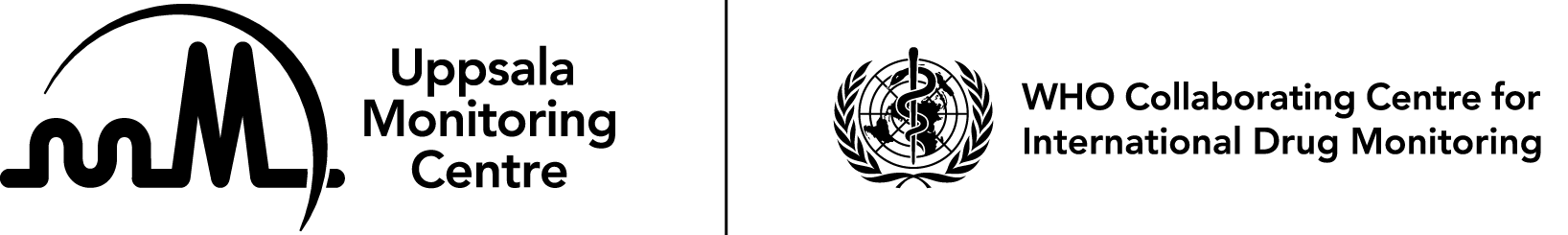 Lomakkeen yläreuna Search 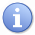 Lomakkeen alareunaComirnaty contains the active ingredient(s): Covid-19 vaccine.
Result is presented for the active ingredient(s).
Total number of records retrieved: 442485. 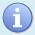 DistributionAdverse drug reactions (ADRs)Blood and lymphatic system disorders (19342)Lymphadenopathy (16568)Lymph node pain (1714)Thrombocytopenia (517)Lymphadenitis (460)Immune thrombocytopenia (225)Neutropenia (100)Anaemia (97)Coagulopathy (82)Leukocytosis (59)Increased tendency to bruise (52)Lymphopenia (47)Disseminated intravascular coagulation (43)Pancytopenia (42)Leukopenia (38)Haemolytic anaemia (20)Splenomegaly (17)Eosinophilia (15)Splenic vein thrombosis (15)Splenic infarction (13)Antiphospholipid syndrome (12)Nucleated red cells (12)Thrombocytopenic purpura (12)Thrombocytosis (12)Thrombotic thrombocytopenic purpura (12)Haemolysis (11)Hypercoagulation (11)Spontaneous haematoma (11)Agranulocytosis (10)Lymphocytosis (10)Neutrophilia (10)Autoimmune haemolytic anaemia (9)Mast cell activation syndrome (8)Haemorrhagic diathesis (7)Heparin-induced thrombocytopenia (7)Sickle cell anaemia with crisis (7)Anisocytosis (6)Paratracheal lymphadenopathy (6)Abdominal lymphadenopathy (5)Anaemia vitamin B12 deficiency (5)Iron deficiency anaemia (5)Normocytic anaemia (5)Platelet disorder (5)Aplastic anaemia (4)Lymphadenopathy mediastinal (4)Monocytosis (4)Myelosuppression (4)Polychromasia (4)Thrombotic microangiopathy (4)White blood cell disorder (4)Blood disorder (3)Granulomatous lymphadenitis (3)Hyperleukocytosis (3)Lymphatic disorder (3)Microcytic anaemia (3)Pseudolymphoma (3)Spleen disorder (3)Abnormal clotting factor (2)Anaemia macrocytic (2)Atypical haemolytic uraemic syndrome (2)Bone marrow disorder (2)Bone marrow oedema (2)Febrile neutropenia (2)Haemolytic uraemic syndrome (2)Haemorrhagic disorder (2)Hilar lymphadenopathy (2)Hypochromasia (2)Hypochromic anaemia (2)Hypofibrinogenaemia (2)Mastocytosis (2)Pernicious anaemia (2)Platelet anisocytosis (2)Polycythaemia (2)Splenic artery thrombosis (2)Splenic haemorrhage (2)Splenic varices (2)Spontaneous haemorrhage (2)Spontaneous heparin-induced thrombocytopenia syndrome (2)Stress polycythaemia (2)Acquired haemophilia (1)Anaemia of chronic disease (1)Autoimmune heparin-induced thrombocytopenia (1)Autoimmune neutropenia (1)Bandaemia (1)Bicytopenia (1)Coombs negative haemolytic anaemia (1)Coombs positive haemolytic anaemia (1)Cytopenia (1)Deficiency anaemia (1)Erythropenia (1)Evans syndrome (1)Factor VIII inhibition (1)Granulocytopenia (1)Haemoconcentration (1)Hyperfibrinogenaemia (1)Hyperfibrinolysis (1)Intravascular haemolysis (1)Leukaemoid reaction (1)Lymph node fibrosis (1)Lymphocytic infiltration (1)Methaemoglobinaemia (1)Punctate basophilia (1)Purpura non-thrombocytopenic (1)Red blood cell abnormality (1)Retroperitoneal lymphadenopathy (1)Secondary thrombocytosis (1)Spleen atrophy (1)Spleen congestion (1)Splenic granuloma (1)Splenic lesion (1)Splenic thrombosis (1)Cardiac disorders (17160)Palpitations (6977)Tachycardia (6068)Atrial fibrillation (675)Cardiac arrest (491)Arrhythmia (474)Myocardial infarction (423)Bradycardia (318)Sinus tachycardia (258)Extrasystoles (250)Acute myocardial infarction (240)Angina pectoris (238)Cardiac failure (230)Cardiovascular disorder (203)Cardiac flutter (193)Pericarditis (163)Myocarditis (144)Cardio-respiratory arrest (141)Supraventricular tachycardia (126)Ventricular extrasystoles (113)Cardiac failure congestive (100)Cardiac disorder (90)Pericardial effusion (75)Ventricular fibrillation (51)Ventricular tachycardia (51)Atrial flutter (50)Pulseless electrical activity (44)Acute coronary syndrome (43)Tachyarrhythmia (40)Cardiac failure acute (39)Cardiac discomfort (36)Cardiomegaly (34)Cardiogenic shock (33)Myocardial ischaemia (31)Supraventricular extrasystoles (30)Atrioventricular block (28)Coronary artery disease (26)Postural orthostatic tachycardia syndrome (25)Atrioventricular block complete (21)Arrhythmia supraventricular (20)Angina unstable (18)Hypertensive heart disease (17)Sinus bradycardia (17)Stress cardiomyopathy (17)Cardiomyopathy (16)Cardiovascular insufficiency (16)Tachycardia paroxysmal (16)Bundle branch block left (15)Bundle branch block right (15)Left ventricular dysfunction (15)Cardiac fibrillation (14)Acute left ventricular failure (13)Cardiopulmonary failure (12)Coronary artery stenosis (12)Left ventricular failure (12)Mitral valve incompetence (12)Atrial tachycardia (11)Coronary artery thrombosis (11)Ventricular hypokinesia (11)Coronary artery occlusion (10)Tricuspid valve incompetence (10)Intracardiac thrombus (9)Left ventricular hypertrophy (9)Ventricular arrhythmia (9)Acute cardiac event (8)Arteriosclerosis coronary artery (8)Congestive cardiomyopathy (8)Sinus arrhythmia (8)Arteriospasm coronary (7)Cardiac failure chronic (7)Cardiac tamponade (7)Coronary artery dissection (7)Diastolic dysfunction (7)Heart alternation (7)Aortic valve incompetence (6)Chronic left ventricular failure (6)Cardiovascular symptom (5)Microvascular coronary artery disease (5)Myocardial rupture (5)Pericardial haemorrhage (5)Agonal rhythm (4)Atrioventricular block first degree (4)Atrioventricular block second degree (4)Cor pulmonale (4)Right ventricular dysfunction (4)Right ventricular failure (4)Sinus arrest (4)Tachycardia foetal (4)Atrial thrombosis (3)Cardiac asthma (3)Cardio-respiratory distress (3)Cor pulmonale acute (3)Hyperdynamic left ventricle (3)Ischaemic cardiomyopathy (3)Mitral valve prolapse (3)Paroxysmal arrhythmia (3)Right ventricular hypertrophy (3)Sinus node dysfunction (3)Aortic valve stenosis (2)Atrial enlargement (2)Bundle branch block (2)Cardiac perfusion defect (2)Cardiac valve disease (2)Cardiac ventricular thrombosis (2)Conduction disorder (2)Heart valve incompetence (2)Left atrial dilatation (2)Left atrial enlargement (2)Left ventricular dilatation (2)Mitral valve calcification (2)Myocardial hypoxia (2)Myocardial oedema (2)Nodal rhythm (2)Pleuropericarditis (2)Rhythm idioventricular (2)Right atrial dilatation (2)Right ventricular dilatation (2)Right ventricular enlargement (2)Supraventricular tachyarrhythmia (2)Aortic valve calcification (1)Arteritis coronary (1)Bezold-Jarisch reflex (1)Bradyarrhythmia (1)Bradycardia foetal (1)Cardiac aneurysm (1)Cardiac dysfunction (1)Cardiac hypertrophy (1)Cardiac septal hypertrophy (1)Carditis (1)Chordae tendinae rupture (1)Defect conduction intraventricular (1)Kounis syndrome (1)Long QT syndrome (1)Mitral valve stenosis (1)Myocardial fibrosis (1)Myocardial necrosis (1)Myocardial stunning (1)Obesity cardiomyopathy (1)Pericardial cyst (1)Pericardial disease (1)Pericardial fibrosis (1)Prinzmetal angina (1)Silent myocardial infarction (1)Tachycardia induced cardiomyopathy (1)Trifascicular block (1)Ventricle rupture (1)Ventricular dyssynchrony (1)Ventricular enlargement (1)Ventricular hypertrophy (1)Congenital, familial and genetic disorders (115)Heart disease congenital (8)Paroxysmal extreme pain disorder (8)Hypertrophic cardiomyopathy (6)Macroglossia (6)Atrial septal defect (5)Cerebral palsy (5)Ehlers-Danlos syndrome (5)Cystic fibrosis (4)Haemophilia (4)Arnold-Chiari malformation (3)Huntington's disease (3)Hyperglycinaemia (3)Congenital multiplex arthrogryposis (2)Dysmorphism (2)Factor II mutation (2)Familial hemiplegic migraine (2)Familial periodic paralysis (2)Methylmalonic aciduria (2)Porphyria acute (2)Syringomyelia (2)Transposition of the great vessels (2)Accessory muscle (1)Alagille syndrome (1)Amegakaryocytic thrombocytopenia (1)Anencephaly (1)Aplasia (1)Arteriovenous malformation (1)Birth mark (1)Cleft lip (1)Combined immunodeficiency (1)Congenital anomaly (1)Congenital cystic lung (1)Cystic lymphangioma (1)Cytogenetic abnormality (1)Dermoid cyst (1)EGFR gene mutation (1)Epilepsy with myoclonic-atonic seizures (1)Familial mediterranean fever (1)Foetal cystic hygroma (1)Foetal malformation (1)Hereditary neuropathy with liability to pressure palsies (1)Hereditary pancreatitis (1)Hereditary spherocytosis (1)Hydrocele (1)Klippel-Trenaunay syndrome (1)Limb reduction defect (1)Mucolipidosis (1)Muscular dystrophy (1)Myoclonic dystonia (1)Neonatal alloimmune thrombocytopenia (1)Parkes-Weber syndrome (1)Polydactyly (1)Porphyria (1)Protein S deficiency (1)Retinitis pigmentosa (1)Type V hyperlipidaemia (1)Vascular malformation (1)Ventricular septal defect (1)Ear and labyrinth disorders (11632)Vertigo (5592)Tinnitus (2768)Ear pain (2278)Hypoacusis (318)Ear discomfort (301)Deafness (265)Hyperacusis (146)Vertigo positional (139)Deafness unilateral (135)Ear swelling (109)Motion sickness (103)Sudden hearing loss (86)Ear pruritus (61)Deafness neurosensory (43)Ear congestion (38)Ear disorder (30)Meniere's disease (27)Auditory disorder (25)Vestibular disorder (20)External ear pain (16)Ear haemorrhage (15)Paraesthesia ear (12)Acute vestibular syndrome (11)Inner ear disorder (11)Middle ear effusion (11)Excessive cerumen production (10)Vertigo labyrinthine (10)Deafness transitory (9)Red ear syndrome (9)Deafness bilateral (7)Otorrhoea (6)Auricular swelling (5)Eustachian tube dysfunction (5)External ear inflammation (4)Phobic postural vertigo (4)Tympanic membrane perforation (4)Inner ear inflammation (3)Mastoid disorder (3)Middle ear inflammation (3)Neurosensory hypoacusis (3)Tympanic membrane disorder (3)Dysacusis (2)Ear canal erythema (2)Endolymphatic hydrops (2)Eustachian tube disorder (2)Eustachian tube obstruction (2)External ear disorder (2)Misophonia (2)Otolithiasis (2)Auricular chondritis (1)Autophony (1)Diplacusis (1)Mastoid effusion (1)Tympanic membrane hyperaemia (1)Vestibular ataxia (1)Endocrine disorders (237)Adrenocortical insufficiency acute (43)Hypothyroidism (35)Hyperthyroidism (23)Goitre (18)Adrenal insufficiency (14)Autoimmune thyroiditis (14)Thyroid pain (11)Thyroid disorder (10)Basedow's disease (8)Thyroiditis (8)Thyroiditis subacute (7)Adrenal haemorrhage (6)Ovulation delayed (5)Adrenal disorder (4)Anovulatory cycle (4)Cushingoid (4)Diabetes insipidus (4)Adrenal mass (3)Adrenomegaly (3)Thyroid mass (3)Thyrotoxic crisis (3)Addison's disease (2)Glucocorticoid deficiency (2)Thyroiditis acute (2)Adrenal haematoma (1)Autoimmune hypothyroidism (1)Carcinoid syndrome (1)Haemorrhagic thyroid cyst (1)Hypopituitarism (1)Inappropriate antidiuretic hormone secretion (1)Pituitary apoplexy (1)Pituitary-dependent Cushing's syndrome (1)Premature menarche (1)Secondary adrenocortical insufficiency (1)Thyroid cyst (1)Thyroiditis chronic (1)Eye disorders (13998)Eye pain (3545)Vision blurred (2423)Photophobia (1352)Visual impairment (1024)Eye swelling (838)Eye irritation (596)Ocular hyperaemia (564)Eye pruritus (554)Lacrimation increased (489)Diplopia (373)Asthenopia (355)Dry eye (310)Periorbital swelling (275)Photopsia (256)Eyelid oedema (238)Swelling of eyelid (237)Blindness (181)Ocular discomfort (161)Blepharospasm (157)Conjunctival haemorrhage (140)Vitreous floaters (114)Eyelid ptosis (101)Eye haemorrhage (92)Periorbital oedema (90)Eye movement disorder (85)Mydriasis (64)Eye disorder (55)Eye oedema (54)Abnormal sensation in eye (53)Eye inflammation (52)Eyelid function disorder (51)Eye discharge (47)Uveitis (47)Blindness unilateral (46)Foreign body sensation in eyes (43)Visual acuity reduced (43)Conjunctival hyperaemia (41)Eyelid pain (38)Blindness transient (37)Eyelids pruritus (37)Hypoaesthesia eye (37)Retinal vein occlusion (36)Metamorphopsia (35)Blepharitis (34)Gaze palsy (34)Erythema of eyelid (33)Vitreous detachment (30)Retinal artery occlusion (23)Iridocyclitis (22)Miosis (22)Episcleritis (20)Eyelid disorder (19)Eyelid rash (19)Periorbital pain (19)Eyelid irritation (18)Halo vision (17)Pupil fixed (17)Dyschromatopsia (16)Eye allergy (16)Scintillating scotoma (16)Eye paraesthesia (15)Extraocular muscle paresis (14)Pupils unequal (14)Amaurosis fugax (13)Dark circles under eyes (13)Keratitis (12)Strabismus (12)Sudden visual loss (12)Accommodation disorder (11)Orbital oedema (11)Retinal haemorrhage (11)Scleral discolouration (11)Cataract (10)Eyelid margin crusting (10)Glaucoma (10)Iritis (10)Macular oedema (10)Retinal detachment (10)Conjunctival irritation (9)Conjunctival oedema (9)Periorbital discomfort (9)Retinal tear (9)Conjunctivitis allergic (8)Macular degeneration (8)Retinal vein thrombosis (8)Scleritis (8)Lagophthalmos (7)Ophthalmoplegia (7)Papilloedema (7)Pupillary reflex impaired (7)Visual brightness (7)Xanthopsia (7)Acute macular outer retinopathy (6)Eye colour change (6)Eye symptom (6)Eyelid haematoma (6)Eyelid sensory disorder (6)Optic ischaemic neuropathy (6)Retinal exudates (6)Retinal vascular thrombosis (6)Vitreous haemorrhage (6)Amblyopia (5)Eczema eyelids (5)Eye haematoma (5)Eye ulcer (5)Growth of eyelashes (5)Limbal swelling (5)Neovascular age-related macular degeneration (5)Ophthalmic vein thrombosis (5)Ulcerative keratitis (5)Altered visual depth perception (4)Amaurosis (4)Central vision loss (4)Corneal opacity (4)Endocrine ophthalmopathy (4)Exophthalmos (4)Eyelid bleeding (4)Eyelid cyst (4)Night blindness (4)Oculogyric crisis (4)Retinal artery thrombosis (4)Vitreous disorder (4)Binocular eye movement disorder (3)Chalazion (3)Chorioretinopathy (3)Corneal bleeding (3)Excessive eye blinking (3)Eyelid myoclonus (3)Eyelid myokymia (3)Eyelid skin dryness (3)Hyperaesthesia eye (3)Ocular myasthenia (3)Oscillopsia (3)Pupillary disorder (3)Retinopathy (3)Visual snow syndrome (3)Angle closure glaucoma (2)Autoimmune uveitis (2)Cataract cortical (2)Cataract subcapsular (2)Chromatopsia (2)Corneal oedema (2)Deposit eye (2)Erythropsia (2)Holmes-Adie pupil (2)Hypermetropia (2)Lacrimation decreased (2)Lid sulcus deepened (2)Macular hole (2)Macular rupture (2)Maculopathy (2)Myopia (2)Noninfective chorioretinitis (2)Ophthalmic artery thrombosis (2)Optic neuropathy (2)Parophthalmia (2)Periorbital disorder (2)Retinal artery embolism (2)Retinal ischaemia (2)Retinal oedema (2)Retinal toxicity (2)Retinal vascular occlusion (2)Scleral hyperaemia (2)Vitreoretinal traction syndrome (2)Allergic keratitis (1)Anterior capsule contraction (1)Chloropsia (1)Choroidal haemorrhage (1)Choroidal neovascularisation (1)Choroiditis (1)Ciliary body disorder (1)Corneal erosion (1)Corneal infiltrates (1)Cyanopsia (1)Disorder of globe (1)Extraocular muscle disorder (1)Eye infarction (1)Eye opacity (1)Eyelid exfoliation (1)Eyelid thickening (1)Eyelid vascular disorder (1)Floppy eyelid syndrome (1)Giant papillary conjunctivitis (1)Glare (1)Hypotony of eye (1)Iris adhesions (1)Lacrimation disorder (1)Lid lag (1)Macular detachment (1)Noninfective conjunctivitis (1)Ocular rosacea (1)Ocular vascular disorder (1)Optic disc haemorrhage (1)Optic nerve disorder (1)Optic nerve infarction (1)Orbital haematoma (1)Panophthalmitis (1)Periorbital irritation (1)Presbyopia (1)Psychogenic visual disorder (1)Retinal aneurysm (1)Retinal deposits (1)Retinal disorder (1)Retinal drusen (1)Retinal fovea disorder (1)Retinal infarction (1)Retinal pigment epitheliopathy (1)Retinal vasculitis (1)Retinal vein varices (1)Retinopathy hypertensive (1)Saccadic eye movement (1)Scleral disorder (1)Scleral haemorrhage (1)Scleral oedema (1)Xerophthalmia (1)Gastrointestinal disorders (109379)Nausea (66804)Vomiting (19055)Diarrhoea (16690)Abdominal pain (6918)Abdominal pain upper (5487)Paraesthesia oral (3177)Abdominal discomfort (1990)Dry mouth (1855)Lip swelling (1621)Hypoaesthesia oral (1611)Swollen tongue (1401)Dysphagia (1262)Dyspepsia (981)Mouth ulceration (623)Retching (602)Abdominal distension (563)Constipation (545)Flatulence (471)Toothache (400)Odynophagia (382)Oral pain (381)Gastrointestinal pain (376)Glossodynia (353)Abdominal pain lower (304)Lip oedema (296)Gastrointestinal disorder (273)Oral discomfort (245)Gastrooesophageal reflux disease (235)Aphthous ulcer (234)Mouth swelling (221)Gingival pain (215)Stomatitis (184)Tongue discomfort (183)Tongue oedema (174)Vomiting projectile (171)Oral pruritus (169)Salivary hypersecretion (154)Tongue pruritus (144)Haematochezia (137)Eructation (128)Gingival bleeding (125)Lip pruritus (123)Rectal haemorrhage (121)Tongue disorder (121)Haematemesis (112)Gastritis (105)Abnormal faeces (102)Lip pain (97)Faeces discoloured (88)Irritable bowel syndrome (87)Lip dry (87)Oral mucosal blistering (82)Frequent bowel movements (76)Diarrhoea haemorrhagic (72)Cheilitis (68)Colitis ulcerative (68)Anal incontinence (66)Lip blister (66)Gingival swelling (65)Colitis (63)Crohn's disease (63)Gastrointestinal haemorrhage (61)Glossitis (59)Palatal oedema (59)Mouth haemorrhage (57)Pancreatitis (55)Hyperaesthesia teeth (50)Tongue ulceration (49)Abdominal rigidity (47)Tongue blistering (47)Pancreatitis acute (44)Tongue dry (43)Faeces soft (41)Oral mucosal eruption (41)Epigastric discomfort (39)Enlarged uvula (38)Haemorrhoids (37)Oedema mouth (37)Noninfective gingivitis (36)Tongue coated (36)Anaesthesia oral (35)Oral disorder (35)Tongue discolouration (35)Oral blood blister (34)Palatal swelling (34)Abdominal tenderness (32)Breath odour (32)Defaecation urgency (32)Gastrointestinal sounds abnormal (30)Discoloured vomit (29)Melaena (29)Tongue eruption (28)Tongue erythema (27)Gastric disorder (26)Gingival blister (26)Intestinal ischaemia (26)Chapped lips (25)Lip erythema (25)Functional gastrointestinal disorder (23)Oral mucosal erythema (23)Proctalgia (23)Salivary gland pain (23)Acute abdomen (22)Anal haemorrhage (22)Intestinal obstruction (22)Enteritis (21)Lip disorder (21)Small intestinal haemorrhage (21)Tongue movement disturbance (21)Parotid gland enlargement (20)Teething (20)Dental discomfort (19)Dental paraesthesia (19)Lip ulceration (19)Mesenteric vein thrombosis (19)Oesophageal spasm (19)Oral dysaesthesia (19)Small intestinal obstruction (19)Ascites (18)Gastrointestinal motility disorder (17)Lip exfoliation (17)Mucous stools (17)Reflux gastritis (17)Gingival discomfort (16)Bowel movement irregularity (15)Hiatus hernia (15)Oesophageal pain (15)Oesophagitis (15)Salivary gland enlargement (15)Gastric dilatation (14)Oral mucosal exfoliation (14)Change of bowel habit (13)Gingival disorder (13)Regurgitation (13)Abdominal symptom (12)Faeces pale (12)Mouth cyst (12)Tongue spasm (12)Aptyalism (11)Coeliac disease (11)Dyschezia (11)Gastric haemorrhage (11)Haemorrhoids thrombosed (11)Upper gastrointestinal haemorrhage (11)Angular cheilitis (10)Anorectal discomfort (10)Diverticulum (10)Gastric ulcer (10)Hypertrophy of tongue papillae (10)Intestinal haemorrhage (10)Colitis ischaemic (9)Food poisoning (9)Palatal disorder (9)Plicated tongue (9)Saliva altered (9)Submaxillary gland enlargement (9)Acetonaemic vomiting (8)Burning mouth syndrome (8)Ileus (8)Intestinal perforation (8)Lip discolouration (8)Uvulitis (8)Aerophagia (7)Faecaloma (7)Gastrointestinal hypermotility (7)Gastrointestinal inflammation (7)Gastrointestinal necrosis (7)Gingival oedema (7)Gingival pruritus (7)Haemoperitoneum (7)Hyperchlorhydria (7)Lip haemorrhage (7)Noninfective sialoadenitis (7)Rectal tenesmus (7)Stiff tongue (7)Tongue haemorrhage (7)Anal sphincter atony (6)Coating in mouth (6)Duodenogastric reflux (6)Impaired gastric emptying (6)Intestinal infarction (6)Oral lichen planus (6)Tooth disorder (6)Trichoglossia (6)Diverticulum intestinal (5)Duodenitis (5)Gastrointestinal oedema (5)Haemorrhoidal haemorrhage (5)Infrequent bowel movements (5)Oral mucosal roughening (5)Scalloped tongue (5)Thrombosis mesenteric vessel (5)Tongue rough (5)Abdominal wall haematoma (4)Anal hypoaesthesia (4)Anal pruritus (4)Faecal vomiting (4)Faeces hard (4)Gastric antral vascular ectasia (4)Gastrointestinal tract irritation (4)Gingival erythema (4)Gingival ulceration (4)Hypoaesthesia teeth (4)Ileus paralytic (4)Inguinal hernia (4)Mesenteric artery thrombosis (4)Oral papule (4)Proctitis (4)Tongue geographic (4)Tooth discolouration (4)Tooth loss (4)Visceral venous thrombosis (4)Abdominal hernia (3)Abdominal migraine (3)Abdominal wall oedema (3)Chronic gastritis (3)Colitis microscopic (3)Diverticulum intestinal haemorrhagic (3)Enterocolitis (3)Gastrointestinal wall thickening (3)Inflammatory bowel disease (3)Intestinal congestion (3)Intestinal dilatation (3)Large intestine perforation (3)Leukoplakia oral (3)Loose tooth (3)Obstructive pancreatitis (3)Oesophageal stenosis (3)Oesophageal varices haemorrhage (3)Oral mucosa erosion (3)Retroperitoneal haemorrhage (3)Subileus (3)Terminal ileitis (3)Tongue exfoliation (3)Tongue haematoma (3)Abdominal adhesions (2)Abdominal mass (2)Abdominal rebound tenderness (2)Anal fissure (2)Anal paraesthesia (2)Appendicolith (2)Autoimmune colitis (2)Cyclic vomiting syndrome (2)Dental caries (2)Duodenal ulcer (2)Duodenal ulcer haemorrhage (2)Enterocolitis haemorrhagic (2)Eosinophilic oesophagitis (2)Gastric varices (2)Gastric volvulus (2)Gastrointestinal hypomotility (2)Gingival discolouration (2)Infantile spitting up (2)Intestinal pseudo-obstruction (2)Megacolon (2)Oedematous pancreatitis (2)Oesophageal achalasia (2)Oesophageal discomfort (2)Oesophageal disorder (2)Oral purpura (2)Pancreatic enlargement (2)Pancreatitis chronic (2)Peptic ulcer haemorrhage (2)Protrusion tongue (2)Saliva discolouration (2)Salivary gland calculus (2)Steatorrhoea (2)Tongue polyp (2)Truncus coeliacus thrombosis (2)Volvulus (2)Abdominal wall haemorrhage (1)Abdominal wall mass (1)Acquired macroglossia (1)Anal erythema (1)Anal fissure haemorrhage (1)Anal fistula (1)Anal spasm (1)Anal sphincter hypertonia (1)Angina bullosa haemorrhagica (1)Anorectal swelling (1)Appendicitis noninfective (1)Atrophic glossitis (1)Barrett's oesophagus (1)Cardiospasm (1)Chronic cheek biting (1)Defaecation disorder (1)Dental pulp disorder (1)Diaphragmatic hernia (1)Diastema (1)Dysbiosis (1)Gastric ulcer haemorrhage (1)Gastric ulcer perforation (1)Gastritis erosive (1)Gingival hypertrophy (1)Gingival recession (1)Gingivitis ulcerative (1)Gut fermentation syndrome (1)Infantile vomiting (1)Intestinal angioedema (1)Intestinal mass (1)Intestinal polyp (1)Intra-abdominal haemorrhage (1)Intussusception (1)Large intestinal obstruction (1)Large intestinal stenosis (1)Large intestine polyp (1)Lip erosion (1)Lip scab (1)Mallory-Weiss syndrome (1)Mesenteric artery embolism (1)Mesenteric haemorrhage (1)Mesenteric vascular insufficiency (1)Mesenteric venous occlusion (1)Mesenteritis (1)Neurogenic bowel (1)Obstruction gastric (1)Oesophageal irritation (1)Oesophageal obstruction (1)Oesophageal oedema (1)Oesophageal rupture (1)Oesophageal ulcer haemorrhage (1)Omental necrosis (1)Oral discharge (1)Oral hyperaesthesia (1)Oral mucosa haematoma (1)Oral mucosal discolouration (1)Oral mucosal hypertrophy (1)Oral pigmentation (1)Palatal ulcer (1)Pancreatic duct dilatation (1)Pancreatic infarction (1)Pancreatic mass (1)Pancreatitis necrotising (1)Paresis anal sphincter (1)Peptic ulcer (1)Peristalsis visible (1)Peritoneal disorder (1)Pigmentation lip (1)Portal hypertensive gastropathy (1)Proctitis ulcerative (1)Pylorospasm (1)Rectal discharge (1)Rectal ulcer (1)Retroperitoneal effusion (1)Retroperitoneal oedema (1)Splanchnic hypoperfusion (1)Splenic artery aneurysm (1)Strawberry tongue (1)Teeth brittle (1)Tongue cyst (1)Tongue thrust (1)Tooth socket haemorrhage (1)Umbilical hernia (1)Varices oesophageal (1)General disorders and administration site conditions (305607)Pyrexia (127581)Fatigue (96725)Chills (90719)Malaise (48425)Injection site pain (39347)Pain (27916)Asthenia (21158)Influenza like illness (20462)Vaccination site pain (20037)Injection site erythema (8833)Injection site swelling (8451)Injection site inflammation (7703)Injection site warmth (6885)Feeling cold (6713)Chest pain (6497)Peripheral swelling (6419)Feeling hot (4438)Chest discomfort (4297)Illness (4255)Feeling abnormal (4045)Injection site pruritus (3974)Swelling (3889)Death (3019)Injection site reaction (2886)Axillary pain (2574)Tenderness (2474)Vaccination site erythema (2182)Swelling face (1984)Vaccination site swelling (1877)Application site pain (1769)Injection site mass (1734)Hyperpyrexia (1565)Thirst (1348)Injection site haematoma (1269)Condition aggravated (1256)Injection site rash (1179)Injection site induration (1177)Feeling of body temperature change (1129)Administration site pain (1086)Vaccination site oedema (1064)Vaccination site warmth (1054)Drug ineffective (1014)Vaccination site reaction (935)Discomfort (934)Gait disturbance (925)Injection site oedema (885)Vaccination site pruritus (810)Extensive swelling of vaccinated limb (747)Inflammation (718)Vaccination site inflammation (673)Injected limb mobility decreased (658)Adverse drug reaction (655)Local reaction (635)Oedema peripheral (627)Immediate post-injection reaction (610)Vaccination site mass (531)General physical health deterioration (509)Vaccination site induration (494)Oedema (465)Injection site discomfort (457)Sensation of foreign body (426)Facial pain (421)Injection site urticaria (419)Face oedema (398)Vaccination site lymphadenopathy (391)Gait inability (364)Vaccination site rash (342)No adverse event (336)Unevaluable event (333)Sudden death (305)Induration (299)Injection site bruising (294)Crying (276)Injection site nodule (269)Temperature regulation disorder (266)Vaccination site movement impairment (257)Hyperthermia (255)Vaccination site joint erythema (244)Application site erythema (240)Application site swelling (230)Puncture site pain (220)Injection site paraesthesia (218)Vaccination site discomfort (211)Vaccination site joint pain (193)Hypothermia (191)Injection site hypoaesthesia (180)Localised oedema (180)Feeling drunk (176)Vaccination site bruising (175)Vaccination site haematoma (174)Vaccination site paraesthesia (155)Feeling jittery (148)Hangover (140)Nodule (138)Vaccination site joint swelling (135)Mass (116)Administration site reaction (113)Disease recurrence (111)Application site reaction (108)Injection site joint pain (104)Sluggishness (96)Therapeutic response unexpected (85)Chronic fatigue syndrome (82)Vaccination site nodule (82)Vaccination site urticaria (77)Hunger (76)Temperature intolerance (75)Adverse event (74)Injection site haemorrhage (73)Administration site erythema (72)Vaccination site joint movement impairment (65)Injection site discolouration (64)No reaction on previous exposure to drug (64)Injection site hypersensitivity (63)Sense of oppression (60)Vaccination site hypoaesthesia (58)Injection site vesicles (57)Puncture site bruise (56)Facial discomfort (54)Multiple organ dysfunction syndrome (53)Administration site oedema (51)Secretion discharge (51)Exercise tolerance decreased (48)Puncture site oedema (48)Vaccination site haemorrhage (48)Injection site lymphadenopathy (47)Adverse reaction (46)Loss of control of legs (45)Withdrawal syndrome (45)Administration site swelling (43)Non-cardiac chest pain (43)Drug interaction (42)Injection site irritation (39)Vaccination site discolouration (37)Ulcer (36)Injection site movement impairment (34)Vaccination site hyperaesthesia (34)Vaccination site hypersensitivity (34)Systemic inflammatory response syndrome (33)Screaming (31)Vaccination site irritation (30)Administration site bruise (29)Administration site pruritus (29)Foaming at mouth (29)Injection site muscle weakness (28)Puncture site induration (28)Concomitant disease aggravated (27)Injection site extravasation (27)Shoulder injury related to vaccine administration (27)Application site pruritus (26)Cyst (26)Puncture site erythema (26)Generalised oedema (25)Energy increased (24)Injection site joint movement impairment (24)Application site oedema (23)Glassy eyes (22)Vaccination site joint inflammation (22)Vaccination site vesicles (22)Inflammatory pain (21)Moaning (21)Application site bruise (20)Injection site streaking (19)Mucosal dryness (19)Sudden cardiac death (19)Irritability postvaccinal (18)Oedema mucosal (18)Brain death (17)Injection site indentation (17)General symptom (16)Infusion site pain (16)Instillation site warmth (16)Injection site joint swelling (15)Injection site scab (15)Application site warmth (14)Crepitations (14)Injection site coldness (14)Injection site joint erythema (14)Vaccination site dysaesthesia (14)Pre-existing condition improved (13)Thirst decreased (13)Vaccination site papule (13)Administration site lymphadenopathy (12)Decreased activity (12)Discharge (12)Inadequate analgesia (12)Puncture site pruritus (12)Sensation of blood flow (12)Vaccination site eczema (12)Vaccination site macule (12)Vaccine positive rechallenge (12)Administration site joint pain (11)Administration site warmth (11)Injection site papule (11)Vaccination site granuloma (11)Vaccination site joint warmth (11)Administration site rash (10)Application site hypoaesthesia (10)Mucosal inflammation (10)Performance status decreased (10)Vaccination site dermatitis (10)Vaccination site discharge (10)Administration site induration (9)Application site lymphadenopathy (9)Cardiac death (9)Injection site scar (9)Treatment failure (9)Vaccination site coldness (9)Application site joint pain (8)Application site vesicles (8)Ill-defined disorder (8)Implant site warmth (8)Puncture site swelling (8)Application site haemorrhage (7)Drug withdrawal syndrome (7)Injection site injury (7)Nonspecific reaction (7)Vaccination site plaque (7)Administration site haematoma (6)Administration site inflammation (6)Administration site movement impairment (6)Administration site paraesthesia (6)Application site inflammation (6)Atrophy (6)Complication associated with device (6)Implant site pain (6)Infusion site warmth (6)Injury associated with device (6)Necrosis (6)Similar reaction on previous exposure to drug (6)Terminal state (6)Therapeutic product ineffective (6)Visceral pain (6)Administration site joint movement impairment (5)Application site coldness (5)Application site joint swelling (5)Critical illness (5)Effusion (5)Inhibitory drug interaction (5)Injection site atrophy (5)Injection site joint warmth (5)Injection site macule (5)Instillation site pain (5)Mucosal haemorrhage (5)Mucosal pain (5)Puncture site reaction (5)Symptom recurrence (5)Vaccination site extravasation (5)Vaccination site injury (5)Absence of immediate treatment response (4)Application site hypersensitivity (4)Application site induration (4)Application site joint erythema (4)Breakthrough pain (4)Challenge site reaction (4)Enanthema (4)Feeling of relaxation (4)Fibrosis (4)Hernia (4)Hernia pain (4)High-pitched crying (4)Injection site dryness (4)Injection site dysaesthesia (4)Injection site hyperaesthesia (4)Injection site pallor (4)Multi-organ disorder (4)Non-pitting oedema (4)Physical deconditioning (4)Therapeutic product effect decreased (4)Vaccination site anaesthesia (4)Vaccination site cyst (4)Vaccination site scar (4)Vascular stent thrombosis (4)Administration site joint erythema (3)Alcohol interaction (3)Application site burn (3)Application site joint warmth (3)Application site paraesthesia (3)Application site rash (3)Decreased gait velocity (3)Disease progression (3)Drug intolerance (3)Gravitational oedema (3)Impaired self-care (3)Implant site discolouration (3)Implant site swelling (3)Infusion site erythema (3)Infusion site joint swelling (3)Infusion site mobility decreased (3)Injection site discharge (3)Injection site eczema (3)Injection site erosion (3)Injection site joint discomfort (3)Injection site necrosis (3)Injection site ulcer (3)Mucosal disorder (3)Multimorbidity (3)Obstruction (3)Organ failure (3)Phantom shocks (3)Puncture site haematoma (3)Reactogenicity event (3)Suprapubic pain (3)Tissue infiltration (3)Treatment noncompliance (3)Vaccination site abscess sterile (3)Vaccination site atrophy (3)Vaccination site joint discomfort (3)Xerosis (3)Administration site discomfort (2)Administration site irritation (2)Administration site nodule (2)Administration site urticaria (2)Application site dermatitis (2)Application site joint inflammation (2)Application site mass (2)Application site papules (2)Application site urticaria (2)Concomitant disease progression (2)Developmental delay (2)Drowning (2)Early satiety (2)Extravasation (2)Fat necrosis (2)Hypertrophy (2)Impaired healing (2)Implant site pruritus (2)Implant site rash (2)Incarcerated hernia (2)Infusion site extravasation (2)Infusion site joint pain (2)Infusion site swelling (2)Infusion site urticaria (2)Injection site cyst (2)Injection site deformation (2)Injection site exfoliation (2)Injection site joint inflammation (2)Injection site nerve damage (2)Instillation site bruise (2)Mucosal discolouration (2)Mucosal erosion (2)Mucosal hyperaemia (2)Polyp (2)Rebound effect (2)Stenosis (2)Therapeutic product effect delayed (2)Therapeutic response shortened (2)Vaccination site dryness (2)Vaccination site exfoliation (2)Vaccination site necrosis (2)Vaccination site nerve damage (2)Vaccination site pallor (2)Vaccination site recall reaction (2)Vaccination site scab (2)Vaccination site streaking (2)Vaccination site thrombosis (2)Vessel puncture site erythema (2)Abscess sterile (1)Acute phase reaction (1)Administration site coldness (1)Administration site discolouration (1)Administration site dysaesthesia (1)Administration site extravasation (1)Administration site hypersensitivity (1)Administration site hypoaesthesia (1)Administration site joint discomfort (1)Administration site joint inflammation (1)Administration site joint warmth (1)Administration site macule (1)Administration site mass (1)Administration site pallor (1)Administration site plaque (1)Administration site wound (1)Agonal death struggle (1)Apparent death (1)Application site acne (1)Application site discolouration (1)Application site exfoliation (1)Application site haematoma (1)Application site joint movement impairment (1)Application site movement impairment (1)Application site nodule (1)Application site wound (1)Calcinosis (1)Capsular contracture associated with breast implant (1)Catheter site haemorrhage (1)Catheter site pain (1)Catheter site urticaria (1)Chronic disease (1)Clinical death (1)Diet failure (1)Disease prodromal stage (1)Drug ineffective for unapproved indication (1)Drug resistance (1)Fat tissue increased (1)Gait deviation (1)Granuloma (1)Hyperplasia (1)Hyperthermia malignant (1)Idiosyncratic drug reaction (1)Implant site coldness (1)Implant site discharge (1)Implant site hypoaesthesia (1)Implant site inflammation (1)Infusion site bruising (1)Infusion site coldness (1)Infusion site joint inflammation (1)Infusion site joint movement impairment (1)Infusion site lymphadenopathy (1)Infusion site mass (1)Infusion site nodule (1)Infusion site oedema (1)Infusion site pruritus (1)Infusion site rash (1)Infusion site streaking (1)Injection site abscess sterile (1)Injection site anaesthesia (1)Injection site dermatitis (1)Injection site granuloma (1)Injection site muscle atrophy (1)Injection site plaque (1)Injection site recall reaction (1)Instillation site discomfort (1)Instillation site paraesthesia (1)Instillation site pruritus (1)Instillation site vesicles (1)Masked fever (1)Medical device pain (1)Medical device site haemorrhage (1)Medical device site joint pain (1)Medical device site pain (1)Medical device site swelling (1)Mucosa vesicle (1)Mucosal ulceration (1)Papillitis (1)PFAPA syndrome (1)Pneumatosis (1)Puncture site haemorrhage (1)Remission not achieved (1)Retention cyst (1)Robust take following exposure to vaccinia virus (1)Sensitivity to weather change (1)Soft tissue inflammation (1)Stent-graft endoleak (1)Therapeutic product effect incomplete (1)Therapeutic product effect increased (1)Therapeutic reaction time decreased (1)Therapeutic response decreased (1)Therapeutic response delayed (1)Therapy non-responder (1)Tissue discolouration (1)Ulcer haemorrhage (1)Vaccination site eschar (1)Vaccination site phlebitis (1)Vaccination site ulcer (1)Vascular stent occlusion (1)Vascular stent stenosis (1)Vessel puncture site bruise (1)Vessel puncture site inflammation (1)Vessel puncture site pain (1)Hepatobiliary disorders (432)Hepatic pain (72)Jaundice (69)Portal vein thrombosis (32)Cholelithiasis (30)Hepatitis (29)Biliary colic (25)Liver injury (22)Cholecystitis (19)Hepatocellular injury (15)Hepatitis acute (14)Liver disorder (14)Hepatic failure (13)Hepatic cirrhosis (12)Gallbladder disorder (9)Cholecystitis acute (7)Cholestasis (7)Hyperbilirubinaemia (7)Hypertransaminasaemia (7)Hepatic steatosis (6)Hepatic vein thrombosis (6)Ocular icterus (6)Acute hepatic failure (5)Autoimmune hepatitis (5)Jaundice cholestatic (5)Liver tenderness (5)Gallbladder enlargement (4)Hepatic function abnormal (4)Hepatitis cholestatic (4)Biliary dilatation (3)Congestive hepatopathy (3)Hepatic cyst (3)Hepatomegaly (3)Ischaemic hepatitis (3)Portal hypertension (3)Portosplenomesenteric venous thrombosis (3)Biliary obstruction (2)Biliary tract disorder (2)Cholangitis (2)Gallbladder mass (2)Hepatic lesion (2)Bile duct stone (1)Budd-Chiari syndrome (1)Cholangitis sclerosing (1)Cholecystitis chronic (1)Cholestasis of pregnancy (1)Cholestatic liver injury (1)Deficiency of bile secretion (1)Drug-induced liver injury (1)Gallbladder necrosis (1)Hepatic artery embolism (1)Hepatic artery thrombosis (1)Hepatic haematoma (1)Hepatic infarction (1)Hepatic vascular thrombosis (1)Hepatorenal syndrome (1)Hydrocholecystis (1)Mixed liver injury (1)Non-alcoholic steatohepatitis (1)Subacute hepatic failure (1)Immune system disorders (5197)Hypersensitivity (2484)Anaphylactic reaction (1730)Anaphylactic shock (243)Allergy to vaccine (139)Drug hypersensitivity (93)Anaphylactoid reaction (89)Autoimmune disorder (52)Seasonal allergy (42)Type I hypersensitivity (40)Immune system disorder (32)Allergic oedema (31)Type IV hypersensitivity reaction (28)Bacille Calmette-Guerin scar reactivation (24)Food allergy (24)Sensitisation (23)Serum sickness (23)Sarcoidosis (22)Reaction to preservatives (21)Reaction to excipient (20)Serum sickness-like reaction (16)Immunisation reaction (14)Multiple allergies (14)Type III immune complex mediated reaction (12)Haemophagocytic lymphohistiocytosis (11)Allergic reaction to excipient (9)Allergy to chemicals (9)Anaphylactoid shock (9)Immunodeficiency (8)Immune-mediated adverse reaction (6)Cytokine storm (5)Immunosuppression (5)Corneal graft rejection (4)Allergy to animal (3)Allergy to arthropod sting (3)Atopy (3)Cytokine release syndrome (3)Infusion related hypersensitivity reaction (3)Amyloidosis (2)Contrast media reaction (2)Hypocomplementaemia (2)Systemic immune activation (2)Allergy to arthropod bite (1)Allergy to metals (1)Allergy to sting (1)Allergy to surgical sutures (1)Allergy to synthetic fabric (1)Allergy to venom (1)Anamnestic reaction (1)Anti-neutrophil cytoplasmic antibody positive vasculitis (1)Contrast media allergy (1)Dust allergy (1)Kidney transplant rejection (1)Lung transplant rejection (1)Multisystem inflammatory syndrome in children (1)Oral allergy syndrome (1)Pre-engraftment immune reaction (1)Reaction to colouring (1)Renal transplant failure (1)Rubber sensitivity (1)Smoke sensitivity (1)Transplant rejection (1)Type II hypersensitivity (1)Infections and infestations (22427)Influenza (6273)COVID-19 (3411)Nasopharyngitis (2656)Herpes zoster (1749)Oral herpes (968)Cellulitis (625)Pneumonia (620)Sweating fever (616)Infection (389)Urinary tract infection (336)Rhinitis (310)Sinusitis (283)Dysentery (240)Conjunctivitis (226)COVID-19 pneumonia (210)Sepsis (206)Lower respiratory tract infection (184)Asymptomatic COVID-19 (154)Tonsillitis (126)Appendicitis (124)Labyrinthitis (120)Cystitis (119)Suspected COVID-19 (115)Herpes simplex (111)Pharyngitis (108)Q fever (107)Injection site cellulitis (105)Ear infection (104)Localised infection (93)Gastroenteritis (80)Bronchitis (72)Post viral fatigue syndrome (68)Viral rash (67)Skin infection (65)Injection site infection (63)Gastroenteritis viral (61)Genital herpes (61)Vaccination site cellulitis (61)Encephalitis (58)Viral infection (57)Herpes virus infection (54)Erysipelas (52)Candida infection (47)Gingivitis (46)Kidney infection (46)Ophthalmic herpes zoster (46)Vestibular neuronitis (46)Furuncle (45)Pustule (44)Diverticulitis (43)Infectious mononucleosis (43)Injection site abscess (42)Lymphangitis (42)Mastitis (42)Abscess (41)Rash pustular (40)Septic shock (40)Laryngitis (38)Vaccination site infection (38)Vulvovaginal candidiasis (38)Nasal herpes (37)Oral candidiasis (37)Herpes ophthalmic (36)Hordeolum (35)Respiratory tract infection (34)Vaccination site abscess (33)Parotitis (28)Eye infection (27)Upper respiratory tract infection (27)Herpes simplex reactivation (25)Meningitis (25)Myelitis (25)Viral pharyngitis (25)Bacterial infection (24)Coronavirus infection (24)Vaccine breakthrough infection (23)Meningitis viral (21)Herpes zoster reactivation (18)Subcutaneous abscess (18)Urosepsis (18)Varicella (18)Fungal infection (17)Herpes zoster oticus (17)Pneumonia bacterial (17)Pyelonephritis (17)Pneumonia viral (16)Tracheitis (16)Meningitis aseptic (15)Severe acute respiratory syndrome (15)Folliculitis (13)Otitis media (12)Appendicitis perforated (11)Sialoadenitis (11)Lymph node abscess (10)Pharyngitis streptococcal (10)Tooth abscess (10)Tooth infection (10)Vaginal infection (10)Septic rash (9)Staphylococcal sepsis (9)Vaccination site pustule (9)Virologic failure (9)Abscess limb (8)Clostridium difficile colitis (8)Herpes simplex encephalitis (8)Lymph gland infection (8)Otitis externa (8)Staphylococcal infection (8)Arthritis bacterial (7)Bacteraemia (7)Clostridium difficile infection (7)Dermatitis infected (7)Encephalitis viral (7)Epstein-Barr virus infection reactivation (7)Escherichia infection (7)Herpes zoster cutaneous disseminated (7)Lyme disease (7)Oral pustule (7)Varicella zoster virus infection (7)Vulvovaginal mycotic infection (7)African trypanosomiasis (6)Dermo-hypodermitis (6)Epiglottitis (6)Eyelid infection (6)Mumps (6)Neutropenic sepsis (6)Peritonitis (6)Secondary transmission (6)Soft tissue infection (6)Urinary tract infection bacterial (6)Viral labyrinthitis (6)Acarodermatitis (5)Epididymitis (5)Erythema migrans (5)Herpes dermatitis (5)Orchitis (5)Osteomyelitis (5)Peritonsillar abscess (5)Pulpitis dental (5)Purulent discharge (5)Severe fever with thrombocytopenia syndrome (5)Staphylococcal bacteraemia (5)Tonsillitis bacterial (5)Abscess oral (4)Acute sinusitis (4)Bacterial sepsis (4)Biliary sepsis (4)Chronic sinusitis (4)Complicated appendicitis (4)Eczema herpeticum (4)Epstein-Barr virus infection (4)Escherichia sepsis (4)Extradural abscess (4)Febrile infection (4)Fungal skin infection (4)Gastrointestinal infection (4)Mastoiditis (4)Meningitis bacterial (4)Oral fungal infection (4)Pertussis (4)Pulmonary sepsis (4)Tuberculosis (4)Vestibulitis (4)Viral pericarditis (4)Abscess neck (3)Anal candidiasis (3)Arthritis infective (3)Atypical pneumonia (3)Blister infected (3)Body tinea (3)Breast abscess (3)Bronchitis bacterial (3)Cholecystitis infective (3)Conjunctivitis viral (3)Genital herpes simplex (3)Gingival abscess (3)Helicobacter infection (3)Hepatitis viral (3)Impetigo (3)Infection in an immunocompromised host (3)Infectious pleural effusion (3)Injection site pustule (3)Intervertebral discitis (3)Large intestine infection (3)Lung abscess (3)Lymph node tuberculosis (3)Necrotising fasciitis (3)Ophthalmic herpes simplex (3)Otitis media acute (3)Perichondritis (3)Pyuria (3)Rhinovirus infection (3)Scarlet fever (3)Sputum purulent (3)Tinea pedis (3)Tongue abscess (3)Urethritis (3)Viraemia (3)Viral diarrhoea (3)Viral myocarditis (3)Viral upper respiratory tract infection (3)Wound infection (3)Abdominal infection (2)Acne pustular (2)Adenopathy syphilitic (2)Arthritis viral (2)Bacteriuria (2)Bronchiolitis (2)Cavernous sinus thrombosis (2)Chronic hepatitis C (2)Coccidioidomycosis (2)Conjunctivitis bacterial (2)Cytomegalovirus infection (2)Diabetic foot infection (2)Disseminated varicella zoster virus infection (2)Encephalomyelitis (2)Endocarditis (2)Erythema induratum (2)Escherichia bacteraemia (2)Escherichia urinary tract infection (2)Focal peritonitis (2)Gastroenteritis norovirus (2)Genital abscess (2)Genital herpes zoster (2)Gonorrhoea (2)H2N2 influenza (2)Hepatitis A (2)Hepatitis C (2)Hepatitis E (2)Herpes zoster meningitis (2)Infected dermal cyst (2)Infective exacerbation of bronchiectasis (2)Intestinal gangrene (2)Klebsiella infection (2)Laryngitis viral (2)Measles (2)Meningitis herpes (2)Oral viral infection (2)Paronychia (2)Pathogen resistance (2)Pericoronitis (2)Periodontitis (2)Periorbital cellulitis (2)Peritonitis bacterial (2)Pneumonia staphylococcal (2)Prostate infection (2)Pyelonephritis acute (2)Roseola (2)Sepsis syndrome (2)Severe asthma with fungal sensitisation (2)Skin bacterial infection (2)Streptococcal infection (2)Superinfection (2)Superinfection bacterial (2)Toxic shock syndrome (2)Toxoplasmosis (2)Viral cardiomyopathy (2)Viral tonsillitis (2)Vulval abscess (2)Vulvitis (2)Abdominal wall abscess (1)Abscess intestinal (1)Abscess jaw (1)Abscess of salivary gland (1)Abscess soft tissue (1)Abscess sweat gland (1)Acquired immunodeficiency syndrome (1)Adenoiditis (1)Adenoviral conjunctivitis (1)Adenoviral meningitis (1)Adenovirus infection (1)Administration site abscess (1)Administration site cellulitis (1)AIDS related complex (1)Anal abscess (1)Application site cellulitis (1)Atypical mycobacterial infection (1)Atypical mycobacterial lymphadenitis (1)Bacterial diarrhoea (1)Bacterial toxaemia (1)Balanitis candida (1)Bartholinitis (1)Beta haemolytic streptococcal infection (1)Borrelia infection (1)Breast cellulitis (1)Bronchitis viral (1)Bronchopulmonary aspergillosis (1)Bursitis infective (1)Carbuncle (1)Catheter site infection (1)Cellulitis staphylococcal (1)Cellulitis streptococcal (1)Central nervous system infection (1)Chest wall abscess (1)Chlamydial infection (1)Chorioretinitis (1)Chronic hepatitis B (1)CNS ventriculitis (1)Coinfection (1)Colostomy infection (1)Creutzfeldt-Jakob disease (1)Dacryocystitis (1)Dengue fever (1)Diarrhoea infectious (1)Diphtheria (1)Disseminated Bacillus Calmette-Guerin infection (1)Diverticulitis intestinal perforated (1)Ear infection bacterial (1)Ear infection viral (1)Ebola disease (1)Encephalitis brain stem (1)Endocarditis bacterial (1)Endometritis (1)Enterovirus infection (1)Erysipeloid (1)Escherichia pyelonephritis (1)Exanthema subitum (1)Eye abscess (1)Eye infection bacterial (1)Eyelid boil (1)Fascial infection (1)Fungal disease carrier (1)Fungal pharyngitis (1)Gastritis bacterial (1)Gastroenteritis Escherichia coli (1)Gastrointestinal bacterial infection (1)Gastrointestinal viral infection (1)Genital infection (1)Groin abscess (1)H1N1 influenza (1)Haematoma infection (1)Haemorrhagic varicella syndrome (1)Helminthic infection (1)Herpangina (1)Herpes pharyngitis (1)Herpes simplex otitis externa (1)Herpes zoster infection neurological (1)Herpes zoster meningoencephalitis (1)HIV infection (1)HIV-associated neurocognitive disorder (1)Infected bite (1)Infected cyst (1)Infected lymphocele (1)Infection reactivation (1)Infection susceptibility increased (1)Infective exacerbation of chronic obstructive airways disease (1)Keratitis viral (1)Keratouveitis (1)Leptospirosis (1)Lip infection (1)Liver abscess (1)Lymphadenitis bacterial (1)Malaria (1)Mediastinitis (1)Meningitis pneumococcal (1)Mesenteric abscess (1)Mononucleosis syndrome (1)Muscle abscess (1)Myocarditis septic (1)Myringitis (1)Nasal abscess (1)Nasal vestibulitis (1)Omphalitis (1)Oophoritis (1)Oral bacterial infection (1)Overgrowth fungal (1)Parapharyngeal space infection (1)Pelvic abscess (1)Pelvic inflammatory disease (1)Peptostreptococcus infection (1)Periorbital abscess (1)Periorbital infection (1)Persistent generalised lymphadenopathy (1)Pharyngeal abscess (1)Pharyngotonsillitis (1)Pneumococcal sepsis (1)Pneumocystis jirovecii pneumonia (1)Pneumonia fungal (1)Pneumonia klebsiella (1)Pneumonia legionella (1)Pneumonia mycoplasmal (1)Pneumonia pneumococcal (1)Postoperative wound infection (1)Progressive multifocal leukoencephalopathy (1)Pseudomonal bacteraemia (1)Pulmonary tuberculosis (1)Relapsing fever (1)Respiratory tract infection bacterial (1)Retinitis (1)Rhinolaryngitis (1)Root canal infection (1)Rubella (1)SARS-CoV-2 sepsis (1)Sebaceous gland infection (1)Septic encephalopathy (1)Serratia infection (1)Sinobronchitis (1)Skin candida (1)Staphylococcal abscess (1)Staphylococcal scalded skin syndrome (1)Stenotrophomonas infection (1)Streptobacillus infection (1)Streptococcal abscess (1)Streptococcal bacteraemia (1)Systemic candida (1)Systemic infection (1)Tetanus (1)Thyroglossal cyst infection (1)Tinea capitis (1)Tinea cruris (1)Tinea infection (1)Tinea versicolour (1)Tonsillitis fungal (1)Tonsillitis streptococcal (1)Toxic shock syndrome staphylococcal (1)Tracheobronchitis (1)Trichomoniasis (1)Trombidiasis (1)Typhoid fever (1)Urinary tract candidiasis (1)Vaginal abscess (1)Viral corneal ulcer (1)Viral keratouveitis (1)Viral parotitis (1)Viral sepsis (1)Viral sinusitis (1)Vitritis infective (1)Wound infection staphylococcal (1)Yellow fever (1)Yellow fever vaccine-associated neurotropic disease (1)Injury, poisoning and procedural complications (10299)Vaccination complication (1745)Contusion (1705)Fall (893)Maternal exposure during breast feeding (807)Injection related reaction (592)Maternal exposure during pregnancy (296)Inappropriate schedule of product administration (295)Exposure during pregnancy (282)Vaccination failure (260)Product administered to patient of inappropriate age (224)Incorrect dose administered (184)Wrong product administered (177)Exposure to SARS-CoV-2 (145)Underdose (139)Product administered at inappropriate site (136)Incorrect route of product administration (127)Off label use (124)Head injury (119)Limb injury (117)Product storage error (117)Product preparation issue (115)Product use issue (97)Exposure via breast milk (94)Chillblains (88)Extra dose administered (74)Nerve injury (63)Exposure via skin contact (57)Expired product administered (46)Muscle strain (46)Product label confusion (46)Thermal burn (46)Wrong technique in product usage process (46)Accidental overdose (45)Eye contusion (45)Thermal burns of eye (45)Product administration error (43)Poor quality product administered (41)Post procedural complication (41)Foetal exposure during pregnancy (36)Product preparation error (36)Skin laceration (36)Procedural dizziness (31)Procedural nausea (30)Medication error (29)Occupational exposure to SARS-CoV-2 (29)Overdose (28)Skin abrasion (28)Injury (27)Subdural haematoma (26)Sunburn (24)Adverse event following immunisation (23)Eye injury (23)Accidental exposure to product (22)Infusion related reaction (22)Scratch (21)Face injury (20)Accidental underdose (19)Electric shock (19)Epicondylitis (19)Heat stroke (19)Hip fracture (19)Product dose omission issue (19)Arthropod sting (18)Heat oedema (18)Incomplete course of vaccination (18)Vaccination error (18)Clavicle fracture (17)Concussion (17)Joint dislocation (17)Ligament sprain (17)Facial bones fracture (16)Incision site pain (16)Muscle injury (16)Road traffic accident (16)Wound (16)Joint injury (15)Product dispensing error (15)Scar (15)Wound complication (15)Craniocerebral injury (14)Procedural pain (14)Spinal compression fracture (11)Tendon rupture (11)Toxicity to various agents (11)Wound haemorrhage (11)Back injury (10)Chest crushing (10)Muscle rupture (10)Subdural haemorrhage (10)Circumstance or information capable of leading to medication error (9)Oral contusion (9)Out of specification product use (9)Subcutaneous haematoma (9)Arthropod bite (8)Brain herniation (8)Burn of internal organs (8)Contraindicated product administered (8)Neck injury (8)Poisoning (8)Reaction to previous exposure to any vaccine (8)Burn oesophageal (7)Burn oral cavity (7)Exposure to extreme temperature (7)Hand fracture (7)Lip injury (7)Product use in unapproved indication (7)Rib fracture (7)Skin injury (7)Skin wound (7)Upper limb fracture (7)Delayed recovery from anaesthesia (6)Femoral neck fracture (6)Foreign body in throat (6)Fracture (6)Heart injury (6)Mouth injury (6)Occupational exposure to product (6)Paternal exposure during pregnancy (6)Post lumbar puncture syndrome (6)Procedural vomiting (6)Wrong technique in device usage process (6)Ankle fracture (5)Brain contusion (5)Burns second degree (5)Cold burn (5)Incorrect product formulation administered (5)Inflammation of wound (5)Limb crushing injury (5)Post-traumatic neck syndrome (5)Product dispensing issue (5)Vascular injury (5)Alcohol poisoning (4)Arteriovenous fistula thrombosis (4)Brachial plexus injury (4)Chest injury (4)Contraindicated product prescribed (4)Gastrointestinal stoma complication (4)Incision site rash (4)Incision site swelling (4)Nasal injury (4)Periorbital haemorrhage (4)Prescribed underdose (4)Splenic rupture (4)Tendon injury (4)Tongue injury (4)Ulnar nerve injury (4)Wound secretion (4)Wrong drug (4)Wrong patient received product (4)Abdomen crushing (3)Airway burns (3)Femur fracture (3)Heat exhaustion (3)Hypobarism (3)Intentional product use issue (3)Jaw fracture (3)Ligament rupture (3)Lower limb fracture (3)Maternal exposure timing unspecified (3)Multiple fractures (3)Needle fatigue (3)Nervous system injury (3)Paternal exposure before pregnancy (3)Periorbital haematoma (3)Peripheral nerve injury (3)Post vaccination syndrome (3)Product dose omission in error (3)Product monitoring error (3)Product prescribing error (3)Radial nerve injury (3)Retinal injury (3)Skull fracture (3)Spinal fracture (3)Tissue injury (3)Traumatic haematoma (3)Traumatic intracranial haemorrhage (3)Animal bite (2)Barotrauma (2)Bite (2)Bladder injury (2)Bursa injury (2)Central cord syndrome (2)Chemical burn of skin (2)Compression fracture (2)Corneal abrasion (2)Cranial nerve injury (2)Device use error (2)Duplicate therapy error (2)Endotracheal intubation complication (2)Exposure to noise (2)Extradural haematoma (2)Gun shot wound (2)Humerus fracture (2)Incision site oedema (2)Intentional overdose (2)Intentional product misuse (2)Internal injury (2)Lack of vaccination site rotation (2)Maternal exposure before pregnancy (2)Oropharyngeal stenosis (2)Palate injury (2)Pelvic fracture (2)Phrenic nerve injury (2)Post concussion syndrome (2)Post procedural contusion (2)Post procedural haemorrhage (2)Procedural hypertension (2)Procedural site reaction (2)Product packaging confusion (2)Pulmonary contusion (2)Radius fracture (2)Rectal injury (2)Sedation complication (2)Spinal cord injury (2)Stoma site haemorrhage (2)Stoma site pain (2)Stress fracture (2)Systemic toxicity (2)Thoracic vertebral fracture (2)Tooth avulsion (2)Tooth fracture (2)Traumatic fracture (2)Traumatic lung injury (2)Wrist fracture (2)Abdominal injury (1)Accident (1)Adrenal gland injury (1)Anaesthetic complication (1)Anaesthetic complication neurological (1)Arterial bypass thrombosis (1)Arteriovenous fistula aneurysm (1)Asbestosis (1)Atypical femur fracture (1)Axillary nerve injury (1)Axillary web syndrome (1)Bone contusion (1)Bone fissure (1)Bone fragmentation (1)Cartilage injury (1)Central nervous system injury (1)Cervical vertebral fracture (1)Chemical burn of oral cavity (1)Chemical phlebitis (1)Chemical poisoning (1)Colon injury (1)Comminuted fracture (1)Compensatory sweating (1)Conjunctival laceration (1)Craniofacial fracture (1)Decompression sickness (1)Device difficult to use (1)Device dispensing error (1)Device use issue (1)Drug administered in wrong device (1)Drug monitoring procedure incorrectly performed (1)Ear injury (1)Eschar (1)Exposure to chemical pollution (1)Exposure to toxic agent (1)Eyelid contusion (1)Face crushing (1)Femoral nerve injury (1)Foot fracture (1)Foreign body in eye (1)Foreign body ingestion (1)Fractured skull depressed (1)Frostbite (1)Genital contusion (1)Heat illness (1)Incision site erythema (1)Incision site haemorrhage (1)Incorrect product administration duration (1)Injury corneal (1)Intentional dose omission (1)Intentional underdose (1)Intercepted medication error (1)Intercepted product administration error (1)Intercepted product dispensing error (1)Intercepted product preparation error (1)Kidney rupture (1)Lack of injection site rotation (1)Mallet finger (1)Mucosal excoriation (1)Musculoskeletal foreign body (1)Nail avulsion (1)Nail injury (1)Neck crushing (1)Open globe injury (1)Optic nerve injury (1)Parasympathetic nerve injury (1)Patella fracture (1)Penile contusion (1)Periprosthetic osteolysis (1)Pharyngeal contusion (1)Pneumonitis chemical (1)Post laminectomy syndrome (1)Post procedural constipation (1)Post procedural fever (1)Postmastectomy lymphoedema syndrome (1)Postoperative ileus (1)Post-traumatic pain (1)Prevertebral soft tissue swelling of cervical space (1)Procedural headache (1)Pulmonary oil microembolism (1)Radiation associated pain (1)Repetitive strain injury (1)Sciatic nerve injury (1)Scrotal injury (1)Skull fractured base (1)Soft tissue injury (1)Spinal column injury (1)Spinal cord injury cervical (1)Spinal cord injury sacral (1)Splenic injury (1)Sports injury (1)Stoma obstruction (1)Stoma site discharge (1)Stoma site extravasation (1)Structural valve deterioration (1)Subarachnoid haematoma (1)Superficial injury of eye (1)Surgical procedure repeated (1)Suture related complication (1)Tendon dislocation (1)Tooth injury (1)Transcription medication error (1)Transplant failure (1)Traumatic haemorrhage (1)Traumatic shock (1)Ulna fracture (1)Unintentional use for unapproved indication (1)Vascular access site swelling (1)Vascular pseudoaneurysm (1)VIIIth nerve injury (1)VIIth nerve injury (1)Wound dehiscence (1)Wound necrosis (1)Wrong dose (1)Wrong patient (1)Vth nerve injury (1)Investigations (29177)Body temperature increased (5932)Heart rate increased (3760)Blood pressure increased (3594)SARS-CoV-2 test positive (2011)Body temperature (1448)SARS-CoV-2 test negative (1387)SARS-CoV-2 test (1136)Heart rate (1067)Electrocardiogram (794)Oxygen saturation decreased (769)Blood test (722)Full blood count (594)Laboratory test (559)Blood pressure decreased (530)Computerised tomogram (510)Metabolic function test (498)Chest X-ray (481)Blood glucose increased (477)Electrocardiogram normal (453)Platelet count decreased (331)Blood pressure measurement (317)Magnetic resonance imaging (313)Chest X-ray normal (308)Full blood count normal (304)Heart rate irregular (292)White blood cell count increased (284)C-reactive protein increased (260)Echocardiogram (246)Computerised tomogram head (237)Electrocardiogram abnormal (234)Urine analysis (228)Laboratory test normal (223)Troponin increased (221)Blood glucose normal (214)Fibrin D dimer increased (214)Chest X-ray abnormal (213)Weight decreased (203)Heart rate decreased (199)Body temperature decreased (193)Influenza virus test negative (187)Metabolic function test normal (184)Haemoglobin decreased (180)Respiratory rate increased (176)Computerised tomogram head normal (174)Blood test normal (172)Blood creatinine increased (171)Body temperature fluctuation (169)Troponin (161)Computerised tomogram normal (158)Magnetic resonance imaging brain (152)Skin temperature (152)International normalised ratio increased (150)SARS-CoV-2 antibody test negative (149)X-ray (135)Troponin normal (131)Blood potassium decreased (127)White blood cell count normal (124)Computerised tomogram abnormal (123)Computerised tomogram thorax (120)Blood urea increased (117)Blood glucose (115)Angiogram (113)Pulse absent (113)Oxygen saturation (112)Platelet count normal (112)Body temperature abnormal (111)Alanine aminotransferase increased (108)Urine analysis normal (108)Aspartate aminotransferase increased (106)Ultrasound scan (105)Blood glucose decreased (104)Investigation (104)Echocardiogram normal (102)Blood potassium normal (100)Blood urine present (100)SARS-CoV-2 antibody test (100)Blood pressure abnormal (99)Blood creatinine normal (97)Computerised tomogram abdomen (96)Haemoglobin normal (93)SARS-CoV-2 antibody test positive (93)Red blood cell sedimentation rate increased (92)Blood sodium normal (91)Blood lactic acid (88)Computerised tomogram head abnormal (88)Magnetic resonance imaging brain abnormal (88)Grip strength decreased (87)Ultrasound Doppler (87)Magnetic resonance imaging normal (84)Computerised tomogram thorax abnormal (83)Lumbar puncture (83)Pulse abnormal (83)Scan with contrast (80)White blood cell count decreased (79)Cardiac monitoring (78)Magnetic resonance imaging brain normal (78)Blood sodium decreased (77)Haematocrit normal (77)Blood chloride normal (76)Fibrin D dimer (76)Haematocrit decreased (74)Blood thyroid stimulating hormone (73)Blood culture negative (71)Blood urea normal (71)Heart rate abnormal (70)Brain natriuretic peptide increased (69)Differential white blood cell count (69)Blood lactic acid increased (66)Echocardiogram abnormal (66)Alanine aminotransferase normal (63)Autopsy (63)Computerised tomogram abdomen abnormal (63)Influenza A virus test negative (63)Blood alkaline phosphatase increased (61)Glomerular filtration rate decreased (61)Blood alkaline phosphatase normal (60)Blood bilirubin normal (60)Influenza B virus test (60)Lymph node palpable (60)Red blood cell count decreased (60)Aspartate aminotransferase normal (59)Blood creatine phosphokinase increased (59)C-reactive protein (59)Blood test abnormal (58)Blood culture (57)Electroencephalogram (57)Weight (57)Carbon dioxide normal (56)Magnetic resonance imaging abnormal (56)Protein total normal (56)Blood calcium decreased (55)Mean cell volume normal (55)Blood calcium normal (54)International normalised ratio decreased (54)Blood magnesium normal (53)Blood glucose fluctuation (52)White blood cell count (52)Streptococcus test negative (51)Blood albumin normal (49)Urine analysis abnormal (48)Blood bilirubin increased (47)C-reactive protein normal (47)Influenza virus test (47)Mean cell haemoglobin concentration normal (47)Red blood cell count normal (47)Neutrophil percentage increased (46)Respiratory viral panel (46)Tryptase (46)Carbon dioxide decreased (45)Computerised tomogram thorax normal (45)Liver function test increased (45)Lymphocyte count decreased (45)Red cell distribution width normal (45)Blood magnesium (44)Blood thyroid stimulating hormone normal (44)Catheterisation cardiac (44)International normalised ratio (43)Prothrombin time (43)Vital signs measurement (43)Lymphocyte percentage decreased (42)Blood albumin decreased (41)Mean cell haemoglobin normal (41)Mean platelet volume normal (41)Neutrophil count increased (41)Ultrasound scan abnormal (41)Urine output (41)Culture urine (40)Anion gap (39)Electrocardiogram ST segment elevation (39)Electroencephalogram normal (39)Hepatic enzyme increased (39)Liver function test abnormal (39)Monocyte percentage (39)Platelet count (39)Activated partial thromboplastin time (38)Angiogram cerebral normal (38)Angiogram pulmonary abnormal (38)Blood glucose abnormal (38)Computerised tomogram neck (38)Fibrin D dimer normal (38)Full blood count abnormal (38)Red blood cell sedimentation rate (38)Liver function test (37)Red blood cell sedimentation rate normal (37)Weight increased (37)Brain natriuretic peptide (36)Breath sounds abnormal (36)General physical condition abnormal (36)Magnetic resonance imaging neck (36)X-ray normal (36)Ejection fraction decreased (35)Electrocardiogram ambulatory (35)Laboratory test abnormal (35)Platelet count increased (35)Polymerase chain reaction positive (35)Ultrasound scan normal (35)Blood pressure systolic increased (34)Culture urine negative (34)Eosinophil count normal (34)Glycosylated haemoglobin (34)International normalised ratio normal (34)Respiratory syncytial virus test negative (34)Scan with contrast abnormal (34)Arteriogram carotid normal (33)Blood creatine phosphokinase (33)Differential white blood cell count normal (33)Eosinophil percentage (33)Magnetic resonance imaging spinal abnormal (33)Troponin I increased (33)Coronavirus test (32)Magnetic resonance imaging spinal (32)Neutrophil count decreased (32)Red cell distribution width increased (32)Respiratory rate decreased (32)Streptococcus test (32)Transaminases increased (32)Angiogram cerebral (31)Monocyte count normal (31)Acoustic stimulation tests abnormal (30)Blood potassium increased (30)Body height (30)Glomerular filtration rate (30)Lipids (30)Lumbar puncture normal (30)Oxygen saturation normal (30)Polymerase chain reaction (30)Procalcitonin increased (30)Viral test negative (30)Blood chloride decreased (29)Blood chloride increased (29)Blood gases (29)Blood urine (29)CSF protein increased (29)Neutrophil count normal (29)Blood lactate dehydrogenase increased (28)Glomerular filtration rate normal (28)Serum ferritin increased (28)Acoustic stimulation tests (27)Basophil percentage (27)Lipase increased (27)Monocyte count increased (27)Neurological examination (27)Prothrombin time prolonged (27)Scan with contrast normal (27)Ultrasound Doppler abnormal (27)Activated partial thromboplastin time prolonged (26)Cardiovascular evaluation (26)Computerised tomogram spine (26)Culture negative (26)Haemoglobin (26)Troponin I normal (26)Urine output decreased (26)Basophil count normal (25)Blood creatine phosphokinase normal (25)Lymphocyte count normal (25)Myocardial necrosis marker (25)Nitrite urine absent (25)Respiratory rate (25)X-ray limb (25)Blood lactic acid normal (24)Brain natriuretic peptide normal (24)Catheterisation cardiac normal (24)Coronavirus test positive (24)Arteriogram carotid (23)Blood pressure diastolic increased (23)Computerised tomogram pelvis (23)Mean cell volume increased (23)Ophthalmological examination (23)X-ray abnormal (23)Cardiac stress test (22)Eosinophil count decreased (22)Eosinophil percentage decreased (22)Inflammatory marker increased (22)Liver function test normal (22)Neutrophil count (22)Human chorionic gonadotropin (21)Human chorionic gonadotropin negative (21)pH urine normal (21)Pregnancy test negative (21)Prothrombin time normal (21)Sensory level abnormal (21)Troponin I (21)Epinephrine (20)Myocardial necrosis marker normal (20)Ultrasound Doppler normal (20)Viral test (20)Basophil count decreased (19)Basophil percentage decreased (19)Blood cholesterol increased (19)Blood electrolytes normal (19)Blood pH increased (19)Cardiac murmur (19)Lumbar puncture abnormal (19)Lymphocyte percentage (19)Magnetic resonance imaging heart (19)Mean cell haemoglobin concentration decreased (19)Protein total decreased (19)Urine leukocyte esterase (19)Activated partial thromboplastin time normal (18)Angiogram normal (18)Antibody test abnormal (18)Blood bicarbonate decreased (18)Blood electrolytes (18)Blood thyroid stimulating hormone decreased (18)Cardiac monitoring abnormal (18)Catheterisation cardiac abnormal (18)Computerised tomogram pelvis abnormal (18)Lipase normal (18)Magnetic resonance imaging spinal normal (18)Protein urine absent (18)Protein urine present (18)Thyroid function test (18)Angiogram cerebral abnormal (17)Antinuclear antibody (17)Biopsy (17)Blood urea nitrogen/creatinine ratio (17)Cardiac stress test normal (17)Computerised tomogram abdomen normal (17)Electrocardiogram T wave inversion (17)Glucose urine absent (17)Lipase (17)Lymphocyte count (17)Mean cell haemoglobin decreased (17)Neurological examination abnormal (17)PCO2 increased (17)Procalcitonin (17)Arteriogram carotid abnormal (16)Bacterial test positive (16)Blood ketone body (16)Blood lactic acid decreased (16)Blood pH decreased (16)Blood thyroid stimulating hormone increased (16)Carbon dioxide increased (16)Culture (16)Mean cell haemoglobin increased (16)Metabolic function test abnormal (16)Myocardial necrosis marker increased (16)Neurological examination normal (16)Physical examination (16)Red blood cell nucleated morphology (16)Urine ketone body absent (16)White blood cells urine positive (16)Vital functions abnormal (16)Vitamin B12 normal (16)Analgesic drug level (15)Angiogram abnormal (15)Antibody test (15)Audiogram abnormal (15)Bilirubin urine (15)Blood sodium increased (15)Electromyogram (15)Eosinophil count increased (15)Globulin (15)Haematocrit (15)HIV test (15)Lymphocyte count increased (15)Muscle strength abnormal (15)Neutrophil percentage (15)Specific gravity urine normal (15)Ultrasound abdomen (15)X-ray limb normal (15)Blood bicarbonate normal (14)Blood gases abnormal (14)Blood magnesium decreased (14)Blood urea (14)Blood urine absent (14)Electrocardiogram ST segment depression (14)Gamma-glutamyltransferase increased (14)Glycosylated haemoglobin increased (14)Imaging procedure (14)Immature granulocyte count increased (14)Monocyte count decreased (14)Neutrophil percentage decreased (14)Streptococcus test positive (14)Angiogram pulmonary normal (13)Antinuclear antibody positive (13)Biopsy bone marrow abnormal (13)Blood bilirubin (13)Blood creatinine (13)Blood culture positive (13)Blood potassium (13)Blood urea nitrogen/creatinine ratio increased (13)Cardiac telemetry (13)Coagulation test (13)Drug screen negative (13)Electrocardiogram QT prolonged (13)Intraocular pressure test (13)N-terminal prohormone brain natriuretic peptide increased (13)PCO2 decreased (13)Protein total (13)Protein total increased (13)Renal function test (13)Ultrasound antenatal screen abnormal (13)Vitamin B12 (13)Activated partial thromboplastin time shortened (12)Anion gap normal (12)Antibody test negative (12)Antinuclear antibody negative (12)Blood calcium (12)Blood pressure systolic (12)Body height decreased (12)Colonoscopy (12)Coma scale abnormal (12)CSF glucose normal (12)Ejection fraction normal (12)Heart sounds (12)Hormone level abnormal (12)Mean platelet volume increased (12)Oxygen saturation abnormal (12)Pain assessment (12)Peak expiratory flow rate decreased (12)pH urine (12)Pregnancy test (12)Sinus rhythm (12)Thyroid function test normal (12)Toxicologic test (12)Troponin T increased (12)Urine output increased (12)Audiogram (11)Blood albumin (11)Blood pH (11)Blood phosphorus decreased (11)Blood pressure normal (11)Cardiac function test normal (11)Complement factor C3 (11)Corneal reflex decreased (11)CSF culture negative (11)Electrocardiogram change (11)Foetal heart rate abnormal (11)Forced expiratory volume increased (11)Influenza A virus test (11)Intraocular pressure increased (11)PO2 decreased (11)Red blood cell count increased (11)Rheumatoid factor (11)Ultrasound abdomen abnormal (11)Urobilinogen urine (11)Albumin globulin ratio normal (10)Allergy test (10)Aspartate aminotransferase (10)Biopsy skin (10)Blood cholesterol (10)Blood creatine increased (10)Blood creatine phosphokinase MB (10)Blood lactate dehydrogenase (10)Blood phosphorus (10)Blood pressure immeasurable (10)Blood sodium (10)Blood urea decreased (10)Complement factor C4 (10)Cytomegalovirus test negative (10)Drug screen (10)Electrocardiogram ST segment abnormal (10)Electroencephalogram abnormal (10)Electromyogram abnormal (10)Electromyogram normal (10)Glycosylated haemoglobin normal (10)Haematology test (10)Haemoglobin increased (10)Head lag (10)Heart sounds abnormal (10)HIV test negative (10)Immature granulocyte percentage increased (10)Monocyte percentage increased (10)Oesophagogastroduodenoscopy (10)Ophthalmological examination abnormal (10)Scan (10)Spinal X-ray (10)Urine leukocyte esterase positive (10)Alanine aminotransferase (9)Albumin globulin ratio (9)Ammonia increased (9)Anion gap increased (9)Aspiration pleural cavity (9)Bacterial test (9)Bilirubin conjugated increased (9)Biopsy bone marrow (9)Blood bilirubin decreased (9)Blood count abnormal (9)Blood creatine phosphokinase MB increased (9)Blood immunoglobulin G (9)Blood immunoglobulin M (9)Blood pressure systolic decreased (9)Blood triglycerides normal (9)CSF red blood cell count positive (9)Ejection fraction (9)Endoscopy (9)Hepatitis C test negative (9)Human chorionic gonadotropin decreased (9)Immunology test (9)Lymphocyte percentage increased (9)Monocyte count (9)Monocyte percentage decreased (9)N-terminal prohormone brain natriuretic peptide (9)Staphylococcus test negative (9)Thyroxine free (9)Treponema test negative (9)Troponin T (9)Vitamin D (9)Bacterial test negative (8)Blood bicarbonate increased (8)Blood fibrinogen (8)Blood fibrinogen decreased (8)Blood fibrinogen increased (8)Blood folate (8)Blood magnesium increased (8)Blood pH normal (8)CSF test (8)Differential white blood cell count abnormal (8)Electrocardiogram T wave abnormal (8)Eosinophil percentage increased (8)Globulins increased (8)Granulocyte percentage (8)Herpes simplex test negative (8)Legionella test (8)Lipids normal (8)Mean cell haemoglobin concentration (8)Mononucleosis heterophile test negative (8)Pregnancy test positive (8)Procalcitonin normal (8)Red blood cells urine positive (8)Temperature difference of extremities (8)Treponema test (8)Urine ketone body present (8)X-ray of pelvis and hip (8)Anion gap decreased (7)Anticoagulation drug level below therapeutic (7)Antiphospholipid antibodies (7)Blood cholesterol normal (7)Blood count (7)Blood immunoglobulin G normal (7)Blood iron (7)Blood iron decreased (7)Blood phosphorus normal (7)Blood smear test (7)Borrelia test negative (7)Cardiac telemetry normal (7)Coagulation time prolonged (7)Cryptococcus test (7)CSF cell count normal (7)CSF test normal (7)Culture stool negative (7)Culture urine positive (7)Epstein-Barr virus antibody positive (7)Epstein-Barr virus test (7)Gastric pH decreased (7)Heart rate normal (7)Hepatitis B test negative (7)Hepatitis C antibody negative (7)Imaging procedure abnormal (7)Influenza virus test positive (7)International normalised ratio abnormal (7)Low density lipoprotein increased (7)Low density lipoprotein normal (7)Magnetic resonance cholangiopancreatography (7)Magnetic resonance imaging thoracic abnormal (7)Mean cell haemoglobin (7)Pathology test (7)Prothrombin level normal (7)Prothrombin time shortened (7)Red blood cells urine (7)Renal function test normal (7)SARS-CoV-1 test (7)Serum ferritin (7)Serum ferritin normal (7)Shift to the left (7)Skin test (7)Toxicologic test normal (7)White blood cells urine negative (7)Antineutrophil cytoplasmic antibody (6)Arteriogram coronary normal (6)Bilirubin conjugated (6)Blood folate normal (6)Blood immunoglobulin G decreased (6)Blood osmolarity decreased (6)Blood pressure diastolic decreased (6)Blood triglycerides increased (6)Blood uric acid increased (6)Body temperature normal (6)Borrelia test (6)Cardiac stress test abnormal (6)Coagulation test normal (6)CSF white blood cell count increased (6)Culture stool (6)Cytomegalovirus test (6)Faecal calprotectin increased (6)Granulocyte count (6)Grip strength (6)Haematocrit increased (6)Hepatitis viral test negative (6)Immunoglobulins (6)Mean cell volume decreased (6)Physical examination abnormal (6)Physical examination normal (6)PO2 increased (6)PO2 normal (6)Pregnancy test urine (6)Protein C (6)Pulmonary function test (6)Pupillary light reflex tests abnormal (6)Rheumatoid factor negative (6)Scan brain (6)Scan myocardial perfusion (6)Sputum abnormal (6)Thyroxine (6)Thyroxine free normal (6)Ultrasound abdomen normal (6)Urinary sediment present (6)Venogram (6)Viral test positive (6)Visual field tests (6)Vitamin B12 decreased (6)Abdominal X-ray (5)Adenovirus test (5)Albumin globulin ratio decreased (5)Amylase increased (5)Angiocardiogram (5)Angiogram retina (5)Basophil count increased (5)Blood creatine (5)Blood creatinine decreased (5)Blood immunoglobulin G increased (5)Blood insulin (5)Blood phosphorus increased (5)Blood pressure ambulatory increased (5)Blood smear test abnormal (5)Body mass index (5)Capillary nail refill test abnormal (5)Cardiovascular examination (5)Coagulation time (5)Complement factor normal (5)CSF culture (5)CSF protein normal (5)CSF test abnormal (5)CSF white blood cell count negative (5)Electrocardiogram PR segment depression (5)Endoscopy normal (5)Eosinophil count (5)Escherichia test positive (5)Glucose urine present (5)Hepatic enzyme (5)Herpes virus test (5)Influenza B virus test positive (5)Mammogram (5)Mean platelet volume decreased (5)Mycoplasma test negative (5)Myocardial strain (5)NIH stroke scale score increased (5)Nitrite urine present (5)Occult blood positive (5)Perfusion brain scan normal (5)Prohormone brain natriuretic peptide increased (5)Prothrombin level (5)Red blood cell count (5)Red cell distribution width (5)Respiratory syncytial virus test (5)SARS-CoV-1 test positive (5)SARS-CoV-2 test false positive (5)Seroconversion test negative (5)Skin test positive (5)Sputum culture (5)Staphylococcus test positive (5)Thyroid function test abnormal (5)Tri-iodothyronine decreased (5)Tri-iodothyronine free (5)Troponin T normal (5)Ultrasound scan vagina (5)Urinary casts (5)Visual acuity tests (5)X-ray limb abnormal (5)Alanine aminotransferase decreased (4)Amylase normal (4)Anticoagulation drug level above therapeutic (4)Anti-cyclic citrullinated peptide antibody (4)Anti-cyclic citrullinated peptide antibody negative (4)Antineutrophil cytoplasmic antibody negative (4)Antineutrophil cytoplasmic antibody positive (4)Antiphospholipid antibodies positive (4)Antithrombin III (4)Auscultation (4)Balance test (4)Base excess increased (4)Biopsy kidney abnormal (4)Biopsy skin abnormal (4)Blood albumin increased (4)Blood alkaline phosphatase (4)Blood calcium increased (4)Blood count normal (4)Blood creatine normal (4)Blood gases normal (4)Blood lactate dehydrogenase normal (4)Blood pressure diastolic (4)Blood pressure systolic abnormal (4)Breath sounds (4)Carbon dioxide (4)Cardiac telemetry abnormal (4)Clostridium test negative (4)Colonoscopy abnormal (4)Cortisol normal (4)C-reactive protein abnormal (4)CSF glucose increased (4)CSF neutrophil count increased (4)CSF white blood cell count (4)Diagnostic procedure (4)Double stranded DNA antibody (4)Drug screen positive (4)Electrocardiogram QRS complex abnormal (4)Electrocardiogram ST-T change (4)Electrocardiogram ST-T segment abnormal (4)Epstein-Barr virus test negative (4)Flow cytometry (4)Gene mutation identification test (4)Gram stain (4)Gram stain positive (4)Haematology test normal (4)Haemoglobin abnormal (4)Hepatic enzyme abnormal (4)High density lipoprotein decreased (4)HIV antibody negative (4)Inflammatory marker test (4)Inspiratory capacity decreased (4)Laryngoscopy (4)Lymph nodes scan abnormal (4)Magnetic resonance imaging joint (4)Maximum heart rate (4)Mean cell volume abnormal (4)Menstruation normal (4)Myoglobin blood increased (4)Nerve conduction studies abnormal (4)Nerve conduction studies normal (4)Occult blood (4)Optical coherence tomography (4)Peak expiratory flow rate (4)Positron emission tomogram (4)Pregnancy test urine negative (4)Procalcitonin decreased (4)Protein S (4)Red blood cells urine negative (4)Renal function test abnormal (4)SARS-CoV-2 test false negative (4)Scan normal (4)Serology test (4)Serum ferritin decreased (4)Thyroxine free increased (4)Transaminases (4)Ultrasound foetal (4)Ultrasound kidney (4)Ventilation/perfusion scan (4)White blood cell count abnormal (4)Vitamin D decreased (4)X-ray of pelvis and hip abnormal (4)Acoustic stimulation tests normal (3)Allergy alert test (3)Amylase (3)Analgesic drug level therapeutic (3)Angiogram pulmonary (3)Angiotensin converting enzyme (3)Antiacetylcholine receptor antibody positive (3)Antinuclear antibody increased (3)Anti-platelet antibody (3)Arteriogram coronary abnormal (3)Aspartate aminotransferase decreased (3)Aspiration joint (3)AST/ALT ratio abnormal (3)Audiogram normal (3)Band neutrophil percentage (3)Band neutrophil percentage increased (3)Base excess (3)Basophil count (3)Basophil percentage increased (3)Bile output (3)Bilirubin urine present (3)Biopsy lymph gland (3)Blood creatine phosphokinase MB decreased (3)Blood creatinine abnormal (3)Blood fibrinogen normal (3)Blood heavy metal test (3)Blood immunoglobulin E (3)Blood immunoglobulin E increased (3)Blood insulin increased (3)Blood iron normal (3)Blood osmolarity increased (3)Blood parathyroid hormone increased (3)Blood smear test normal (3)Blood uric acid (3)Blood uric acid normal (3)Brain scan normal (3)Breath sounds normal (3)Bronchoscopy abnormal (3)Cardiac function test (3)Cardiac imaging procedure abnormal (3)Clostridium test positive (3)Coagulation factor V level (3)Coagulation test abnormal (3)Coma scale normal (3)Complement factor (3)Coronavirus test negative (3)Cortisol decreased (3)Coxsackie virus test (3)CSF cell count (3)CSF lymphocyte count normal (3)CSF pressure increased (3)CSF red blood cell count (3)Culture throat (3)Culture wound (3)Culture wound positive (3)Ear, nose and throat examination (3)Electrocardiogram ambulatory abnormal (3)Electrocardiogram ambulatory normal (3)Electrocardiogram T wave peaked (3)Endoscopy abnormal (3)Epstein-Barr virus antibody negative (3)Foetal monitoring (3)Foetal non-stress test (3)Forced expiratory volume (3)Forced expiratory volume decreased (3)Full blood count decreased (3)Fungal test negative (3)Globulins decreased (3)Gram stain negative (3)Haptoglobin (3)Helicobacter test negative (3)Hepatitis A antibody negative (3)Hepatitis A virus test (3)Hepatitis B core antibody negative (3)Hepatitis B surface antigen negative (3)Hepatitis C antibody (3)Hepatitis viral test (3)Hepatobiliary scan (3)High density lipoprotein normal (3)Human metapneumovirus test (3)Human rhinovirus test positive (3)Immunoglobulins decreased (3)Immunoglobulins normal (3)Influenza A virus test positive (3)Interleukin level (3)Lymphocyte count abnormal (3)Magnetic resonance imaging abdominal abnormal (3)Magnetic resonance imaging thoracic (3)Magnetic resonance imaging thoracic normal (3)Mammogram normal (3)Mean arterial pressure increased (3)Mean platelet volume (3)Mycobacterium tuberculosis complex test negative (3)Nerve conduction studies (3)NIH stroke scale abnormal (3)Nucleic acid test (3)Oesophagogastroduodenoscopy abnormal (3)Ophthalmological examination normal (3)Oxygen consumption (3)Oxygen consumption decreased (3)Paracentesis (3)pH urine increased (3)Plasminogen activator inhibitor (3)Platelet count abnormal (3)Prohormone brain natriuretic peptide (3)Prostatic specific antigen increased (3)Protein S normal (3)Pulmonary function test abnormal (3)Pulmonary function test normal (3)Radial pulse abnormal (3)Red blood cell anisocytes present (3)Rheumatoid factor positive (3)Septic screen (3)Skull X-ray (3)Stool analysis (3)Swallow study (3)Swollen joint count increased (3)Tender joint count (3)Thyroid hormones increased (3)Thyroxine normal (3)Tri-iodothyronine (3)Tuberculin test (3)Ultrasound biliary tract (3)Ultrasound chest (3)Ultrasound foetal abnormal (3)Ultrasound joint (3)Ultrasound pelvis (3)Ultrasound scan vagina abnormal (3)Ultrasound skull (3)Ultrasound thyroid (3)Urinary occult blood positive (3)Urobilinogen urine increased (3)Varicella virus test negative (3)Venous oxygen saturation decreased (3)White blood cells urine (3)Vitamin B12 increased (3)Volume blood (3)X-ray dental normal (3)Adjusted calcium (2)Alpha 1 globulin normal (2)Ammonia (2)Amphetamines positive (2)Anti factor Xa assay normal (2)Antiacetylcholine receptor antibody (2)Anticonvulsant drug level decreased (2)Anti-thyroid antibody (2)Anti-thyroid antibody positive (2)Atrial pressure increased (2)Bartonella test (2)Base excess decreased (2)Beta-2 glycoprotein antibody negative (2)Bilirubin conjugated normal (2)Biopsy colon abnormal (2)Biopsy kidney (2)Biopsy oesophagus normal (2)Biopsy stomach (2)Bladder scan (2)Blast cells present (2)Bleeding time abnormal (2)Bleeding time prolonged (2)Blood catecholamines (2)Blood cholesterol decreased (2)Blood corticotrophin (2)Blood cortisol (2)Blood creatine phosphokinase decreased (2)Blood ethanol normal (2)Blood fibrinogen abnormal (2)Blood folate decreased (2)Blood growth hormone (2)Blood HIV RNA below assay limit (2)Blood immunoglobulin A (2)Blood immunoglobulin E normal (2)Blood insulin decreased (2)Blood ketone body increased (2)Blood methaemoglobin (2)Blood osmolarity (2)Blood pressure ambulatory decreased (2)Blood pressure orthostatic (2)Blood pressure orthostatic abnormal (2)Blood pressure orthostatic decreased (2)Blood urea abnormal (2)Body fluid analysis (2)Body surface area (2)Brain natriuretic peptide decreased (2)Brain scan abnormal (2)Breath sounds absent (2)Bronchoalveolar lavage normal (2)Bronchoscopy (2)C1 esterase inhibitor test (2)Calcium ionised normal (2)Capillary nail refill test (2)Carcinoembryonic antigen increased (2)Cardiac monitoring normal (2)Cardioactive drug level (2)Cardiolipin antibody negative (2)Carotid bruit (2)Carotid pulse abnormal (2)Catecholamines urine (2)Chlamydia test (2)Chlamydia test negative (2)Coagulation factor (2)Coagulation time shortened (2)Colonoscopy normal (2)Coma scale (2)Computerised tomogram coronary artery normal (2)Computerised tomogram intestine (2)Continuous glucose monitoring (2)Coxsackie virus test positive (2)C-reactive protein decreased (2)Crystal urine (2)Crystal urine absent (2)Crystal urine present (2)CSF cell count increased (2)CSF glucose decreased (2)CSF immunoglobulin increased (2)CSF lymphocyte count abnormal (2)CSF lymphocyte count increased (2)CSF monocyte count (2)CSF myelin basic protein increased (2)CSF oligoclonal band (2)CSF pressure (2)Cystoscopy (2)Cystoscopy abnormal (2)Cytogenetic analysis (2)Cytogenetic analysis normal (2)Cytokine test (2)Dental examination normal (2)Dermatologic examination abnormal (2)Ear, nose and throat examination normal (2)EGFR status assay (2)Electrocardiogram PR prolongation (2)Electrocardiogram QRS complex normal (2)Electrocardiogram repolarisation abnormality (2)Electrocardiogram ST segment (2)Electrophoresis protein normal (2)Endoscopy upper gastrointestinal tract normal (2)Epstein-Barr virus antibody (2)Epstein-Barr virus antigen positive (2)Faecal volume increased (2)Fungal test (2)Gastrointestinal examination (2)Gastrointestinal pathogen panel (2)General physical condition (2)General physical condition normal (2)Glomerular filtration rate increased (2)Glycosylated haemoglobin decreased (2)Granulocyte count decreased (2)Gynaecological examination abnormal (2)Haemodynamic test normal (2)Heart rate variability increased (2)Helicobacter test (2)Helicobacter test positive (2)Heparin-induced thrombocytopenia test positive (2)Hepatitis B antibody negative (2)Hepatitis B virus test (2)Hepatitis C virus test (2)Herpes simplex test (2)Histamine abnormal (2)Histamine level (2)Histamine level increased (2)HIV test positive (2)Human chorionic gonadotropin abnormal (2)Human chorionic gonadotropin positive (2)Human rhinovirus test (2)Immune complex assay (2)Interleukin level increased (2)Interleukin-2 receptor assay (2)Intestinal transit time decreased (2)Iodine uptake decreased (2)Left ventricular end-diastolic pressure increased (2)Lipids increased (2)Lymphocyte morphology abnormal (2)Mean arterial pressure decreased (2)Mean cell volume (2)Metamyelocyte percentage (2)Microbiology test (2)Mononucleosis heterophile test (2)Multipathogen PCR test (2)Mycobacterium test (2)Mycobacterium tuberculosis complex test (2)Mycoplasma test positive (2)Myoglobin blood (2)Nasoendoscopy (2)Neisseria test (2)Neutrophil count abnormal (2)Neutrophil toxic granulation present (2)NIH stroke scale (2)Norepinephrine increased (2)Oesophagogastroduodenoscopy normal (2)Opiates negative (2)Oxygen saturation increased (2)Palpatory finding abnormal (2)Parvovirus B19 test (2)Parvovirus B19 test negative (2)PCO2 normal (2)Perfusion brain scan (2)Perfusion brain scan abnormal (2)pH body fluid (2)Progesterone decreased (2)Protein C increased (2)Protein urine (2)Pulse waveform abnormal (2)Quality of life decreased (2)Red blood cell count abnormal (2)Red blood cell morphology normal (2)Red blood cell nucleated morphology present (2)Respirovirus test (2)Reticulocyte count increased (2)Retinogram (2)Rheumatoid factor increased (2)Romberg test positive (2)Salmonella test positive (2)Scan myocardial perfusion normal (2)Serology negative (2)Serum serotonin (2)Sleep study (2)Smear test (2)Specific gravity urine increased (2)Spinal X-ray abnormal (2)Spinal X-ray normal (2)Stool analysis normal (2)Stress echocardiogram normal (2)Temperature perception test abnormal (2)Temperature perception test increased (2)Tensilon test (2)Tilt table test (2)Total lung capacity decreased (2)Tracheal aspirate culture (2)Tryptase increased (2)Ubiquinone (2)Ultrasound biliary tract normal (2)Ultrasound bladder (2)Ultrasound breast (2)Ultrasound eye (2)Ultrasound kidney normal (2)Ultrasound pelvis abnormal (2)Ultrasound spleen (2)Urinary casts absent (2)Urinary sediment (2)Urinary system X-ray (2)Urinary system x-ray abnormal (2)Urine bilirubin decreased (2)Urine electrolytes normal (2)Urobilinogen urine decreased (2)Wall motion score index abnormal (2)Vascular imaging (2)Viral titre (2)Visual field tests abnormal (2)X-ray with contrast (2)Abdominal bruit (1)Activated protein C resistance test positive (1)Adjusted calcium increased (1)Albumin CSF increased (1)Albumin CSF normal (1)Albumin globulin ratio abnormal (1)Albumin urine present (1)Aldolase (1)Allen's test (1)Allergy test negative (1)Allergy test positive (1)Alpha globulin increased (1)Amino acid level (1)Amino acid level decreased (1)Ammonia normal (1)Amniotic fluid index decreased (1)Amniotic fluid volume decreased (1)Amniotic membrane rupture test negative (1)Amniotic membrane rupture test positive (1)Analgesic drug level above therapeutic (1)Analgesic drug level decreased (1)Analgesic drug level increased (1)Angiogram retina abnormal (1)Anion gap abnormal (1)Anti factor VIII antibody increased (1)Anti-actin antibody positive (1)Anti-aquaporin-4 antibody (1)Antibody test positive (1)Anticoagulation drug level increased (1)Anticonvulsant drug level (1)Anticonvulsant drug level increased (1)Anticonvulsant drug level therapeutic (1)Anti-cyclic citrullinated peptide antibody positive (1)Antidepressant drug level (1)Antidepressant drug level decreased (1)Anti-GAD antibody (1)Anti-GAD antibody positive (1)Anti-ganglioside antibody (1)Anti-ganglioside antibody negative (1)Anti-glomerular basement membrane antibody positive (1)Antimitochondrial antibody normal (1)Anti-muscle specific kinase antibody (1)Anti-myelin-associated glycoprotein antibodies positive (1)Antineutrophil cytoplasmic antibody increased (1)Anti-NMDA antibody negative (1)Antiphospholipid antibodies negative (1)Antipsychotic drug level (1)Anti-RNA polymerase III antibody negative (1)Antithrombin III decreased (1)Anti-thyroid antibody decreased (1)Anti-thyroid antibody negative (1)Apgar score normal (1)Apolipoprotein (1)Arterial catheterisation normal (1)Arteriogram (1)Arthrogram (1)Aspergillus test (1)Aspiration bursa (1)Aspiration joint abnormal (1)Autoantibody negative (1)Autoantibody positive (1)Autoantibody test (1)Babinski reflex test (1)Band neutrophil count (1)Band neutrophil count increased (1)Band neutrophil percentage decreased (1)Barbiturates positive (1)Barium swallow (1)Barium swallow abnormal (1)Base excess negative (1)Beta 2 microglobulin increased (1)Beta globulin increased (1)Beta-2 glycoprotein antibody (1)Bile culture negative (1)Biopsy abdominal wall (1)Biopsy colon (1)Biopsy heart abnormal (1)Biopsy liver abnormal (1)Biopsy lymph gland abnormal (1)Biopsy lymph gland normal (1)Biopsy peripheral nerve (1)Biopsy small intestine (1)Biopsy small intestine normal (1)Biopsy thyroid gland normal (1)Biopsy vagina (1)Blast cells (1)Bleeding time shortened (1)Blood 25-hydroxycholecalciferol (1)Blood alkaline phosphatase decreased (1)Blood bactericidal activity (1)Blood beta-D-glucan negative (1)Blood beta-D-glucan normal (1)Blood beta-D-glucan positive (1)Blood bicarbonate (1)Blood bilirubin unconjugated (1)Blood bilirubin unconjugated decreased (1)Blood bilirubin unconjugated increased (1)Blood calcitonin normal (1)Blood cannabinoids normal (1)Blood carbon monoxide decreased (1)Blood carbon monoxide increased (1)Blood chloride (1)Blood copper increased (1)Blood copper normal (1)Blood creatine abnormal (1)Blood creatine phosphokinase abnormal (1)Blood ethanol (1)Blood follicle stimulating hormone increased (1)Blood galactose (1)Blood gastrin (1)Blood gastrin normal (1)Blood gonadotrophin (1)Blood group O (1)Blood grouping (1)Blood heavy metal abnormal (1)Blood HIV RNA (1)Blood homocysteine (1)Blood immunoglobulin A decreased (1)Blood immunoglobulin A normal (1)Blood immunoglobulin M increased (1)Blood immunoglobulin M normal (1)Blood ketone body absent (1)Blood lactate dehydrogenase decreased (1)Blood lactic acid abnormal (1)Blood lead (1)Blood luteinising hormone (1)Blood luteinising hormone increased (1)Blood mercury abnormal (1)Blood oestrogen decreased (1)Blood osmolarity normal (1)Blood parathyroid hormone (1)Blood parathyroid hormone decreased (1)Blood pregnenolone increased (1)Blood pressure diastolic abnormal (1)Blood pressure orthostatic increased (1)Blood pressure orthostatic normal (1)Blood pressure systolic normal (1)Blood sodium abnormal (1)Blood testosterone (1)Blood triglycerides (1)Blood urea nitrogen/creatinine ratio decreased (1)Blood viscosity abnormal (1)Blood viscosity increased (1)Bone density abnormal (1)Bone marrow myelogram abnormal (1)Bone scan (1)Bordetella test negative (1)Brachial pulse decreased (1)Bronchoalveolar lavage abnormal (1)Bronchoscopy normal (1)C1 esterase inhibitor test normal (1)Capillary fragility abnormal (1)Carbohydrate antigen 125 increased (1)Carbon dioxide abnormal (1)Carboxyhaemoglobin decreased (1)Carboxyhaemoglobin normal (1)Cardiac electrophysiologic study (1)Cardiac murmur functional (1)Cardiac output (1)Cardiac pacemaker evaluation (1)Cardiac ventriculogram left (1)Cardiac ventriculogram left normal (1)Cardio-ankle vascular index (1)Cardiolipin antibody (1)Cardiovascular function test (1)Carotid pulse (1)CD4 lymphocyte percentage decreased (1)CD4/CD8 ratio (1)Cells in urine (1)Central venous pressure (1)Ceruloplasmin (1)Ceruloplasmin normal (1)Chest expansion decreased (1)Chest scan (1)Chromosomal analysis (1)Chromosome analysis normal (1)Clot retraction (1)Coagulation factor decreased (1)Coagulation factor increased (1)Coagulation factor XII level (1)Cold agglutinins positive (1)Complement factor C4 decreased (1)Complement factor C4 increased (1)Computerised tomogram aorta (1)Computerised tomogram coronary artery (1)Computerised tomogram pancreas abnormal (1)Computerised tomogram pancreas normal (1)Coombs direct test (1)Coombs direct test negative (1)Cortisol increased (1)Coxsackie virus test negative (1)Creatine urine increased (1)Creatinine renal clearance decreased (1)Creatinine renal clearance normal (1)Crossmatch (1)Cryoglobulins (1)CSF cell count decreased (1)CSF culture positive (1)CSF electrophoresis (1)CSF immunoglobulin (1)CSF immunoglobulin G index (1)CSF lactate dehydrogenase normal (1)CSF lymphocyte count (1)CSF monocyte count decreased (1)CSF monocyte count increased (1)CSF mononuclear cell count increased (1)CSF myelin basic protein normal (1)CSF polymorphonuclear cell count increased (1)CSF protein (1)CSF white blood cell count positive (1)CSF virus no organisms observed (1)CSF volume (1)Culture positive (1)Culture stool positive (1)Culture throat negative (1)Culture throat positive (1)Culture tissue specimen (1)Culture tissue specimen negative (1)Culture wound negative (1)Cystatin C increased (1)Cytology (1)Cytology normal (1)Dermatologic examination (1)Device function test (1)Diagnostic aspiration (1)Directional Doppler flow tests (1)DNA antibody positive (1)Drug level decreased (1)Ear, nose and throat examination abnormal (1)Echovirus test negative (1)Ejection fraction abnormal (1)Electrocardiogram P wave abnormal (1)Electrocardiogram P wave biphasic (1)Electrocardiogram PR segment elevation (1)Electrocardiogram PR shortened (1)Electrocardiogram Q wave abnormal (1)Electrocardiogram QRS complex prolonged (1)Electrocardiogram ST segment normal (1)Electrocardiogram ST-T segment elevation (1)Electrophoresis normal (1)Electrophoresis protein (1)Endoscopic retrograde cholangiopancreatography (1)Endoscopic swallowing evaluation (1)Endoscopic ultrasound (1)Endoscopic ultrasound abnormal (1)Endoscopy gastrointestinal normal (1)Enterovirus test negative (1)Enterovirus test positive (1)Enzyme level test (1)Eosinophils urine (1)Epinephrine abnormal (1)Epstein-Barr virus test positive (1)Exercise test (1)Face and mouth X-ray normal (1)Faecal calprotectin (1)False negative pregnancy test (1)False positive investigation result (1)Fibronectin normal (1)Fluid balance assessment (1)Foetal heart rate (1)Foetal heart rate normal (1)Foetal monitoring normal (1)Foetal non-stress test abnormal (1)Forced expiratory flow (1)Forced expiratory volume normal (1)Free thyroxine index (1)Full blood count increased (1)Fundoscopy (1)Gastric emptying study (1)Gastrointestinal scan (1)Gastrointestinal stoma output increased (1)Gene mutation identification test negative (1)Gestational age test abnormal (1)Glomerular filtration rate abnormal (1)Glucose tolerance test (1)Glucose tolerance test abnormal (1)Glucose urine (1)Glucose-6-phosphate dehydrogenase abnormal (1)Glutamate dehydrogenase increased (1)Gustometry (1)Gynaecological examination (1)Haematocrit abnormal (1)Haematology test abnormal (1)Haptoglobin decreased (1)Haptoglobin increased (1)Heart rate variability decreased (1)Heart sounds normal (1)Hepatitis A antibody (1)Hepatitis A antibody positive (1)Hepatitis A antigen negative (1)Hepatitis B antibody positive (1)Hepatitis B core antibody positive (1)Hepatitis B surface antibody positive (1)Hepatitis B surface antigen (1)Hepatitis E virus test (1)Hepatobiliary scan abnormal (1)High density lipoprotein increased (1)Histamine release test (1)HIV antibody (1)HIV test false positive (1)HLA marker study positive (1)Human chorionic gonadotropin normal (1)Human herpes virus 6 serology negative (1)Hunt and Hess scale (1)Hysteroscopy (1)IL-2 receptor assay (1)Imaging procedure artifact (1)Immunology test normal (1)Inflammatory marker decreased (1)Inspiratory capacity abnormal (1)Insulin C-peptide decreased (1)Interferon gamma release assay positive (1)Intraocular pressure test abnormal (1)Iodine uptake normal (1)Iron binding capacity total decreased (1)Iron binding capacity total normal (1)Karyotype analysis normal (1)Klebsiella test positive (1)Lactate dehydrogenase urine increased (1)Laryngoscopy abnormal (1)Laryngoscopy normal (1)Laryngotracheobronchoscopy (1)LDL/HDL ratio decreased (1)Left-handedness (1)Limb girth decreased (1)Lipids abnormal (1)Lipoprotein (a) (1)Lysozyme (1)Macrophages increased (1)Male genital examination abnormal (1)Mallampati score (1)Mammogram abnormal (1)Mast cell degranulation present (1)Mast cell degranulation test (1)Maximal voluntary ventilation (1)Maximum heart rate decreased (1)Mean arterial pressure (1)Metamyelocyte count (1)Methaemoglobin urine absent (1)Microbiology test normal (1)Microscopy (1)Misleading laboratory test result (1)Model for end stage liver disease score (1)Monoclonal immunoglobulin increased (1)Monocyte percentage abnormal (1)Muscle enzyme increased (1)Mycobacterium test negative (1)Mycoplasma test (1)Myelocyte count (1)Myelocyte percentage (1)Myoglobin urine (1)Myoglobin urine present (1)Neutralising antibodies negative (1)Neutrophil function test abnormal (1)Nitrite urine (1)Non-high-density lipoprotein cholesterol increased (1)Normetanephrine urine increased (1)Norovirus test (1)Norovirus test positive (1)N-terminal prohormone brain natriuretic peptide normal (1)Occult blood negative (1)Ophthalmic scan (1)Opiates positive (1)Optical coherence tomography normal (1)Orthopaedic examination abnormal (1)Orthostatic heart rate response increased (1)Otic examination normal (1)Otoacoustic emissions test (1)Otoscopy (1)Oxygen consumption increased (1)Oxygen saturation immeasurable (1)Pancreatic enzymes increased (1)Pancreatic enzymes normal (1)Parasite blood test (1)Parasite stool test (1)Parasitic blood test negative (1)Parvovirus B19 test positive (1)Past-pointing (1)Pericardial drainage test (1)Pericardial drainage test normal (1)Peritoneal fluid analysis abnormal (1)pH urine decreased (1)Phalen's test positive (1)Platelet aggregation abnormal (1)Platelet aggregation decreased (1)Platelet function test abnormal (1)Platelet morphology normal (1)PO2 abnormal (1)Positron emission tomogram abnormal (1)Positron emission tomogram normal (1)Prealbumin (1)Pregnancy test urine positive (1)Prenatal screening test (1)Product residue present (1)Progesterone (1)Progesterone normal (1)Prostatic specific antigen (1)Protein albumin ratio increased (1)Protein albumin ratio normal (1)Prothrombin level increased (1)Prothrombin time abnormal (1)Prothrombin time ratio abnormal (1)Prothrombin time ratio increased (1)Psoriasis area severity index decreased (1)Pulmonary arterial pressure increased (1)Pulmonary function test decreased (1)Pulmonary imaging procedure abnormal (1)Pulmonary physical examination (1)Pulse pressure decreased (1)Pulse pressure increased (1)Pulse waveform (1)Pulse volume decreased (1)Pupillary light reflex tests (1)Radial pulse (1)Radioallergosorbent test negative (1)Rectal examination abnormal (1)Red blood cell analysis (1)Red blood cell burr cells present (1)Red blood cell microcytes (1)Red blood cell poikilocytes present (1)Red blood cell schistocytes (1)Red blood cell schistocytes present (1)Red blood cell sedimentation rate abnormal (1)Red cell distribution width decreased (1)Respiratory syncytial virus test positive (1)Retinogram abnormal (1)Rheumatological examination (1)Rhinoscopy (1)Right ventricular ejection fraction decreased (1)Right ventricular systolic pressure (1)Right ventricular systolic pressure decreased (1)Rinne tuning fork test abnormal (1)Romberg test (1)Russell's viper venom time normal (1)Scan abdomen abnormal (1)Scan bone marrow normal (1)Scan lymph nodes (1)Scan myocardial perfusion abnormal (1)Scan thyroid gland (1)SCORTEN score (1)Semen volume decreased (1)Serology normal (1)Serum ferritin abnormal (1)Sexually transmitted disease test (1)Sigmoidoscopy (1)Skin culture (1)Skin test negative (1)Skin turgor decreased (1)Slit-lamp tests abnormal (1)Slow vital capacity (1)Smear cervix (1)Smear cervix normal (1)Smear vaginal normal (1)Smooth muscle antibody negative (1)Spinal myelogram normal (1)Spirometry (1)Spleen scan normal (1)Sputum culture positive (1)Sputum normal (1)Staphylococcus test (1)Stool analysis abnormal (1)Stress echocardiogram (1)Sulphur dioxide test (1)Sweat test (1)Swollen joint count (1)Synovial fluid analysis (1)Systemic lupus erythematosus disease activity index increased (1)Temperature perception test normal (1)Thermometry (1)Thrombin time (1)Thrombin-antithrombin III complex normal (1)Thyroxine abnormal (1)Thyroxine free abnormal (1)Thyroxine free decreased (1)Tidal volume decreased (1)Tilt table test positive (1)T-lymphocyte count (1)T-lymphocyte count increased (1)Topography corneal (1)Topography corneal abnormal (1)Total bile acids (1)Total cholesterol/HDL ratio normal (1)Total complement activity decreased (1)Total complement activity increased (1)Total complement activity test (1)Toxicologic test abnormal (1)Toxoplasma serology (1)Tracheal aspiration procedure (1)Transaminases abnormal (1)Transferrin increased (1)Transferrin normal (1)Transferrin saturation decreased (1)Transplant evaluation (1)Tri-iodothyronine free abnormal (1)Tri-iodothyronine free increased (1)Tri-iodothyronine normal (1)Tympanometry (1)Tyrosine kinase mutation assay (1)Ultrasound antenatal screen (1)Ultrasound antenatal screen normal (1)Ultrasound biliary tract abnormal (1)Ultrasound breast abnormal (1)Ultrasound breast normal (1)Ultrasound eye normal (1)Ultrasound pelvis normal (1)Ultrasound uterus abnormal (1)Upper respiratory tract endoscopy (1)Urea urine increased (1)Ureteroscopy (1)Urinary lipids present (1)Urinary nitrogen increased (1)Urinary stone analysis (1)Urine amphetamine positive (1)Urine copper (1)Urine osmolarity decreased (1)Urine osmolarity normal (1)Urine porphobilinogen increased (1)Urine retinol binding protein increased (1)Urine sodium normal (1)Urodynamics measurement (1)Urological examination (1)Waist circumference increased (1)Walking distance test (1)Valsalva maneuver (1)Varicella virus test positive (1)Vascular resistance systemic increased (1)Vascular test (1)Weber tuning fork test abnormal (1)Venogram abnormal (1)Venogram normal (1)Venous oxygen partial pressure (1)Venous oxygen saturation normal (1)Very low density lipoprotein decreased (1)Vestibular function test abnormal (1)White blood cell morphology abnormal (1)Whole body scan (1)Viral titre increased (1)Visual acuity tests abnormal (1)Visual acuity tests normal (1)Visual tracking test (1)Visual tracking test abnormal (1)Vital capacity (1)Vital capacity decreased (1)Vital capacity normal (1)Vitamin B1 (1)Vitamin B6 (1)Vitamin B6 increased (1)Vitamin B6 normal (1)Vitamin C normal (1)Vitamin D increased (1)Vitamin K (1)Vitamin K decreased (1)Von Willebrand's factor activity decreased (1)Von Willebrand's factor antigen increased (1)Xanthochromia (1)X-ray dental (1)X-ray of pelvis and hip normal (1)X-ray with contrast lower gastrointestinal tract (1)X-ray with contrast upper gastrointestinal tract normal (1)Metabolism and nutrition disorders (10876)Decreased appetite (8347)Dehydration (806)Hyperglycaemia (263)Hypoglycaemia (249)Feeding disorder (230)Gout (103)Hypophagia (95)Diabetes mellitus (86)Fluid retention (78)Increased appetite (63)Diabetes mellitus inadequate control (59)Food aversion (58)Hyponatraemia (56)Diabetic ketoacidosis (53)Food refusal (51)Appetite disorder (50)Hypokalaemia (50)Polydipsia (49)Fluid intake reduced (42)Abnormal loss of weight (33)Diet refusal (29)Type 1 diabetes mellitus (27)Metabolic acidosis (25)Hyperkalaemia (24)Lactic acidosis (22)Tetany (20)Food craving (17)Cachexia (15)Hypernatraemia (15)Insulin resistance (15)Type 2 diabetes mellitus (14)Electrolyte imbalance (13)Abnormal weight gain (12)Acidosis (12)Fluid overload (12)Food intolerance (11)Hyperphagia (11)Hypocalcaemia (11)Ketoacidosis (11)Poor feeding infant (11)Diabetic metabolic decompensation (8)Hypercalcaemia (8)Hyperlipidaemia (8)Increased insulin requirement (8)Hypomagnesaemia (7)Hypovolaemia (7)Failure to thrive (6)Histamine intolerance (6)Malnutrition (6)Metabolic disorder (6)Alcohol intolerance (5)Hypophosphataemia (5)Iron deficiency (5)Adult failure to thrive (4)Diabetic complication (4)Diabetic ketosis (4)Lactose intolerance (4)Overweight (4)Salt craving (4)Vitamin D deficiency (4)Dyslipidaemia (3)Euglycaemic diabetic ketoacidosis (3)Gluten sensitivity (3)Hypervolaemia (3)Hypoalbuminaemia (3)Hypovitaminosis (3)Ketosis (3)Obesity (3)Glucose tolerance impaired (2)Hypoglycaemia unawareness (2)Hyponatraemic syndrome (2)Insulin resistant diabetes (2)Neonatal insufficient breast milk syndrome (2)Postprandial hypoglycaemia (2)Acetonaemia (1)Alkalosis (1)Cell death (1)Dairy intolerance (1)Eating disorder symptom (1)Electrolyte depletion (1)Enzyme abnormality (1)Feeding intolerance (1)Fluid imbalance (1)Folate deficiency (1)Glycopenia (1)Hyperammonaemia (1)Hypercholesterolaemia (1)Hypercreatininaemia (1)Hyperferritinaemia (1)Hyperglycaemic hyperosmolar nonketotic syndrome (1)Hyperinsulinaemic hypoglycaemia (1)Hyperlactacidaemia (1)Hypermagnesaemia (1)Hypermetabolism (1)Hyperosmolar state (1)Hypertriglyceridaemia (1)Hyperuricaemia (1)Hypokalaemic syndrome (1)Insulin-requiring type 2 diabetes mellitus (1)Lack of satiety (1)Latent autoimmune diabetes in adults (1)Lipoedema (1)Metabolic syndrome (1)Oligodipsia (1)Pseudohyponatraemia (1)Starvation (1)Underweight (1)Weight fluctuation (1)Vitamin B12 deficiency (1)Musculoskeletal and connective tissue disorders (157690)Myalgia (84639)Arthralgia (53873)Pain in extremity (32321)Back pain (7645)Neck pain (4491)Limb discomfort (3855)Muscle spasms (2940)Musculoskeletal stiffness (2838)Muscular weakness (2799)Bone pain (2164)Musculoskeletal pain (1981)Muscle fatigue (918)Mobility decreased (828)Pain in jaw (795)Joint swelling (692)Muscle twitching (592)Musculoskeletal chest pain (509)Joint stiffness (484)Arthritis (455)Muscle tightness (365)Spinal pain (342)Musculoskeletal discomfort (257)Axillary mass (215)Fibromyalgia (211)Groin pain (203)Flank pain (193)Rheumatoid arthritis (166)Periarthritis (155)Joint range of motion decreased (142)Nuchal rigidity (137)Muscle rigidity (134)Bursitis (111)Trismus (87)Tendonitis (80)Muscle swelling (67)Polymyalgia rheumatica (63)Posture abnormal (62)Torticollis (62)Muscle contracture (55)Musculoskeletal disorder (54)Osteoarthritis (54)Myositis (46)Costochondritis (45)Rhabdomyolysis (45)Tendon pain (43)Arthropathy (42)Joint lock (42)Muscle discomfort (42)Arthritis reactive (39)Neck mass (38)Systemic lupus erythematosus (38)Soft tissue swelling (37)Joint warmth (34)Psoriatic arthropathy (33)Weight bearing difficulty (33)Rotator cuff syndrome (31)Ankylosing spondylitis (29)Facial asymmetry (28)Joint noise (28)Polyarthritis (27)Mastication disorder (26)Joint effusion (24)Limb mass (24)Synovitis (22)Trigger finger (22)Temporomandibular joint syndrome (21)Rheumatic disorder (20)Jaw disorder (18)Muscle atrophy (17)Muscle disorder (17)Myofascial pain syndrome (17)Tenosynovitis (17)Intervertebral disc protrusion (15)Synovial cyst (15)Myosclerosis (13)Foot deformity (12)Tendon disorder (12)Muscle oedema (11)Myalgia intercostal (11)Osteitis (11)Spinal osteoarthritis (11)Haematoma muscle (10)Joint contracture (10)Joint instability (10)Coccydynia (9)Intervertebral disc degeneration (9)Bone swelling (8)Medial tibial stress syndrome (8)Growing pains (7)Jaw clicking (7)Muscle mass (7)Plantar fasciitis (7)Sacroiliitis (7)Sjogren's syndrome (7)Spinal stenosis (7)Vertebral foraminal stenosis (7)Fasciitis (6)Joint ankylosis (6)Myokymia (6)Back disorder (5)Bone lesion (5)Enthesopathy (5)Extremity contracture (5)Haemarthrosis (5)Intervertebral disc disorder (5)Myopathy (5)Osteoporosis (5)Reynold's syndrome (5)Hand deformity (4)Joint laxity (4)Joint vibration (4)Mandibular mass (4)Palindromic rheumatism (4)Still's disease (4)Tendon discomfort (4)Cervical spinal stenosis (3)Chondritis (3)Decreased nasolabial fold (3)Limb deformity (3)Lupus-like syndrome (3)Masticatory pain (3)Osteonecrosis of jaw (3)Osteopenia (3)Polychondritis (3)Polymyositis (3)Rheumatic fever (3)Amplified musculoskeletal pain syndrome (2)Arthritis enteropathic (2)Autoimmune arthritis (2)Compartment syndrome (2)Connective tissue inflammation (2)Dactylitis (2)Epiphyses premature fusion (2)Facet joint syndrome (2)Fistula (2)Intervertebral disc space narrowing (2)Juvenile idiopathic arthritis (2)Kyphosis (2)Ligament pain (2)Lumbar spinal stenosis (2)Muscle haemorrhage (2)Neck deformity (2)Nodal osteoarthritis (2)Pubic pain (2)Sarcopenia (2)Scoliosis (2)SLE arthritis (2)Somatic dysfunction (2)Spinal disorder (2)Spinal retrolisthesis (2)Tenosynovitis stenosans (2)Undifferentiated connective tissue disease (2)Amyotrophy (1)Antisynthetase syndrome (1)Bone deformity (1)Bone disorder (1)Bone loss (1)Bursal fluid accumulation (1)Bursal haematoma (1)Chest wall mass (1)Chondrocalcinosis (1)Chondropathy (1)Connective tissue disorder (1)CREST syndrome (1)Crystal arthropathy (1)Drooping shoulder syndrome (1)Dupuytren's contracture (1)Exostosis (1)Finger deformity (1)Head deformity (1)Immobilisation syndrome (1)Infantile back arching (1)Joint destruction (1)Joint hyperextension (1)Joint microhaemorrhage (1)Ligamentitis (1)Loose body in joint (1)Metatarsalgia (1)Mixed connective tissue disease (1)Morphoea (1)Muscle hypoxia (1)Musculoskeletal deformity (1)Osteoarthropathy (1)Patellofemoral pain syndrome (1)Periostitis (1)Purple glove syndrome (1)SAPHO syndrome (1)Scleroderma (1)Soft tissue disorder (1)Soft tissue haemorrhage (1)Soft tissue mass (1)Spinal deformity (1)Spondylitis (1)Spondyloarthropathy (1)Symphysiolysis (1)Systemic scleroderma (1)Vertebral lateral recess stenosis (1)Vertebral wedging (1)Neoplasms benign, malignant and unspecified (incl cysts and polyps) (279)Breast cancer (30)Lymphoma (15)Acute myeloid leukaemia (14)Lung neoplasm malignant (13)Skin papilloma (13)Lipoma (7)Neoplasm malignant (7)Acute leukaemia (6)Melanocytic naevus (6)Leukaemia (5)Metastatic neoplasm (5)Pancreatic carcinoma (5)Plasma cell myeloma (5)Prostate cancer (5)Bronchial carcinoma (4)Chronic lymphocytic leukaemia (4)Haemangioma of skin (4)Metastases to lymph nodes (4)Metastasis (4)Neoplasm recurrence (4)Basal cell carcinoma (3)B-cell lymphoma (3)Bladder cancer (3)Brain neoplasm (3)Cancer fatigue (3)Colon cancer (3)Meningioma (3)Metastases to liver (3)Myelodysplastic syndrome (3)Ovarian cancer (3)Tonsil cancer (3)Uterine leiomyoma (3)Acoustic neuroma (2)Anogenital warts (2)Breast cancer stage III (2)Endometrial cancer (2)Gastric cancer (2)Haemangioma (2)Hepatocellular carcinoma (2)Malignant ascites (2)Malignant melanoma (2)Neoplasm (2)Non-Hodgkin's lymphoma (2)Paraproteinaemia (2)Renal cancer (2)Squamous cell carcinoma of skin (2)Acral lentiginous melanoma stage III (1)Acrochordon (1)Acute monocytic leukaemia (1)Acute undifferentiated leukaemia (1)Adenocarcinoma (1)Adrenal adenoma (1)B-cell type acute leukaemia (1)Bladder cancer stage IV (1)Bladder transitional cell carcinoma (1)Blast cell crisis (1)Bone cancer (1)Bowen's disease (1)Brain cancer metastatic (1)Breast cancer female (1)Breast cancer male (1)Breast cancer metastatic (1)Burkitt's lymphoma (1)Cancer pain (1)Cholangiocarcinoma (1)Chronic myeloid leukaemia recurrent (1)Clear cell renal cell carcinoma (1)Cutaneous T-cell lymphoma (1)Essential thrombocythaemia (1)Eye naevus (1)Gastrointestinal tract adenoma (1)Good syndrome (1)Haemangioma of bone (1)Haematological malignancy (1)Hepatoblastoma (1)Intracranial tumour haemorrhage (1)Intraductal papillary mucinous neoplasm (1)Intraductal proliferative breast lesion (1)Knuckle pads (1)Lung carcinoma cell type unspecified stage I (1)Lung carcinoma cell type unspecified stage IV (1)Lymphangioma (1)Lymphoproliferative disorder (1)Lymphoproliferative disorder in remission (1)Malignant lymphoid neoplasm (1)Malignant melanoma in situ (1)Malignant neoplasm of spinal cord (1)Maxillofacial sinus neoplasm (1)Metastases to bone (1)Metastases to central nervous system (1)Metastases to spine (1)Metastatic renal cell carcinoma (1)Myeloid leukaemia (1)Neoplasm progression (1)Neoplasm skin (1)Oesophageal cancer metastatic (1)Oesophageal carcinoma (1)Oesophageal squamous cell carcinoma (1)Ovarian cancer stage IV (1)Papillary cystadenoma lymphomatosum (1)Paraganglion neoplasm (1)Paraneoplastic syndrome (1)Phaeochromocytoma (1)Pituitary tumour benign (1)Primary gastrointestinal follicular lymphoma (1)Prostate cancer metastatic (1)Salivary gland cancer stage III (1)Sarcoma (1)Second primary malignancy (1)Skin cancer (1)Spinal cord lipoma (1)Squamous cell carcinoma (1)Squamous cell carcinoma of the oral cavity (1)TEMPI syndrome (1)Thyroid cancer (1)Nervous system disorders (218388)Headache (154734)Dizziness (33463)Paraesthesia (12531)Tremor (10641)Migraine (7129)Hypoaesthesia (7115)Lethargy (5420)Somnolence (4644)Syncope (3933)Dysgeusia (3281)Dizziness postural (1953)Loss of consciousness (1948)Presyncope (1889)Ageusia (1564)Facial paralysis (1533)Seizure (1382)Burning sensation (1312)Tension headache (1199)Neuralgia (1170)Balance disorder (1132)Cerebrovascular accident (1057)Disturbance in attention (929)Anosmia (854)Taste disorder (807)Head discomfort (801)Sinus headache (784)Poor quality sleep (719)Unresponsive to stimuli (580)Cluster headache (506)Dysarthria (490)Parosmia (477)Formication (471)Hyperaesthesia (462)Transient ischaemic attack (405)Hypersomnia (389)Aphasia (387)Epilepsy (363)Speech disorder (347)Memory impairment (336)Facial paresis (322)Migraine with aura (322)Amnesia (321)Sensory disturbance (320)Restless legs syndrome (312)Dysstasia (299)Hemiparesis (298)Paralysis (296)Depressed level of consciousness (285)Cerebral haemorrhage (269)Ischaemic stroke (255)Guillain-Barre syndrome (253)Neuropathy peripheral (249)Hypotonia (230)Sensory loss (223)Dyskinesia (212)Movement disorder (189)Dysaesthesia (178)Cognitive disorder (173)Sciatica (168)Neurological symptom (152)Generalised tonic-clonic seizure (145)Mental impairment (144)Monoplegia (144)Cerebral infarction (142)Cerebral venous sinus thrombosis (142)Coordination abnormal (134)Monoparesis (124)Febrile convulsion (123)Muscle contractions involuntary (118)Nervous system disorder (118)Freezing phenomenon (117)Anaesthesia (112)Trigeminal neuralgia (106)Motor dysfunction (103)Hypokinesia (102)Hemiplegia (98)Dizziness exertional (90)Status epilepticus (90)Altered state of consciousness (86)Visual field defect (78)Myoclonus (76)Psychomotor hyperactivity (76)Tunnel vision (74)Allodynia (73)Haemorrhagic stroke (70)Subarachnoid haemorrhage (70)Myelitis transverse (68)Hemiparaesthesia (67)Multiple sclerosis (67)Sedation (67)Facial neuralgia (63)Dementia (60)Seizure like phenomena (60)Hypogeusia (59)Multiple sclerosis relapse (58)Petit mal epilepsy (58)Facial spasm (57)Hyposmia (57)Partial seizures (55)Ataxia (54)Coma (49)Hemianaesthesia (49)Nystagmus (49)Vascular headache (49)Paresis (48)Aura (46)Retinal migraine (46)Encephalopathy (44)Incoherent (44)Ischaemic cerebral infarction (42)Optic neuritis (42)Drooling (40)Haemorrhage intracranial (40)Bradykinesia (39)Nerve compression (39)Cold-stimulus headache (38)Stupor (38)Diplegia (37)Migraine without aura (36)Sleep deficit (35)Cerebral venous thrombosis (34)Hyporesponsive to stimuli (34)Tonic convulsion (34)Cerebral thrombosis (33)Cervicobrachial syndrome (33)Hypotonic-hyporesponsive episode (33)Muscle spasticity (33)Neuritis (33)Band sensation (30)Clumsiness (29)Embolic stroke (29)Polyneuropathy (29)Slow speech (29)Transient global amnesia (29)Cerebral ischaemia (27)Fine motor skill dysfunction (27)Hyporeflexia (27)Thunderclap headache (27)Areflexia (26)Brain oedema (26)Occipital neuralgia (26)Myasthenia gravis (25)Radiculopathy (25)Sleep paralysis (25)Carpal tunnel syndrome (24)Dystonia (23)Language disorder (23)Parkinson's disease (23)Brain injury (22)Extrapyramidal disorder (22)Head titubation (22)Narcolepsy (22)Neuralgic amyotrophy (22)Parkinsonism (22)Persistent postural-perceptual dizziness (22)Tonic clonic movements (22)Autonomic nervous system imbalance (21)Hemiplegic migraine (21)Akathisia (20)Facial nerve disorder (20)Radiculitis brachial (20)Cerebellar stroke (19)Intracranial pressure increased (19)VIth nerve paralysis (19)Cerebral haematoma (18)Cervical radiculopathy (18)Meningism (18)Paraparesis (18)Peroneal nerve palsy (18)Phantom limb syndrome (18)Vestibular migraine (18)Cerebral artery occlusion (17)Clonus (17)Complex regional pain syndrome (17)Hyperkinesia (17)Acute disseminated encephalomyelitis (16)Demyelination (16)Peripheral sensory neuropathy (16)Postictal state (16)White matter lesion (16)Cerebral small vessel ischaemic disease (15)Dreamy state (15)Hemianopia (15)Hypertonia (15)Superior sagittal sinus thrombosis (15)Consciousness fluctuating (14)Hemidysaesthesia (14)Reduced facial expression (14)Restless arm syndrome (14)Trigeminal nerve disorder (14)Burning feet syndrome (13)Drug withdrawal headache (13)Exertional headache (13)Lacunar infarction (13)Psychogenic seizure (13)Slow response to stimuli (13)Thalamic infarction (13)Tongue biting (13)Carotid artery occlusion (12)Dysgraphia (12)Hyperreflexia (12)IIIrd nerve paralysis (12)Intracranial aneurysm (12)Lacunar stroke (12)Post herpetic neuralgia (12)Resting tremor (12)Basal ganglia stroke (11)Central nervous system lesion (11)Central pain syndrome (11)Cervicogenic headache (11)Cranial nerve disorder (11)Medication overuse headache (11)Metabolic encephalopathy (11)New daily persistent headache (11)Burning sensation mucosal (10)Cerebellar infarction (10)Cerebral artery embolism (10)Noninfective encephalitis (10)Sensory overload (10)Atonic seizures (9)Basilar artery thrombosis (9)Brain stem infarction (9)Cerebral atrophy (9)Clonic convulsion (9)Infant irritability (9)Intellectual disability (9)Intracranial mass (9)Opisthotonus (9)Primary headache associated with sexual activity (9)Seizure cluster (9)Tongue paralysis (9)Typical aura without headache (9)Cerebral artery thrombosis (8)Cerebrovascular disorder (8)Chorea (8)Cranial nerve paralysis (8)Myasthenia gravis crisis (8)Myelopathy (8)Neuromuscular pain (8)Posterior reversible encephalopathy syndrome (8)Psychomotor skills impaired (8)Reversed hot-cold sensation (8)Carotid arteriosclerosis (7)Carotid artery thrombosis (7)Cerebellar haemorrhage (7)Cerebellar syndrome (7)Encephalitis autoimmune (7)Focal dyscognitive seizures (7)Intercostal neuralgia (7)Intraventricular haemorrhage (7)IVth nerve paralysis (7)Loss of proprioception (7)Quadriparesis (7)Quadriplegia (7)Sudden onset of sleep (7)Thrombotic stroke (7)Transient aphasia (7)Central nervous system inflammation (6)Essential tremor (6)Hepatic encephalopathy (6)Hydrocephalus (6)Miller Fisher syndrome (6)Reflexes abnormal (6)Small fibre neuropathy (6)Transverse sinus thrombosis (6)Trigeminal neuritis (6)Vascular dementia (6)Anterograde amnesia (5)Apraxia (5)Basal ganglia haemorrhage (5)Brain stem haemorrhage (5)Carotid artery stenosis (5)Cerebral artery stenosis (5)Cognitive linguistic deficit (5)Demyelinating polyneuropathy (5)Dyslalia (5)Dyslexia (5)Dyspraxia (5)Horner's syndrome (5)Meningoradiculitis (5)Neurologic neglect syndrome (5)Neurological decompensation (5)Orthostatic intolerance (5)Paraplegia (5)Patient elopement (5)Pleocytosis (5)Retrograde amnesia (5)Reversible cerebral vasoconstriction syndrome (5)Stiff leg syndrome (5)Temporal lobe epilepsy (5)Thalamus haemorrhage (5)Vibratory sense increased (5)Acoustic neuritis (4)Acute motor-sensory axonal neuropathy (4)Basal ganglia infarction (4)Basilar artery occlusion (4)Basilar migraine (4)Brain stem syndrome (4)Carotid artery dissection (4)Cerebral disorder (4)Cerebral ventricle dilatation (4)Cholinergic syndrome (4)Decerebrate posture (4)Dementia Alzheimer's type (4)Diabetic coma (4)Dystonic tremor (4)Extensor plantar response (4)Hemihyperaesthesia (4)Hypertensive encephalopathy (4)Idiopathic intracranial hypertension (4)Irregular sleep wake rhythm disorder (4)Meningeal disorder (4)Paraesthesia mucosal (4)Paresis cranial nerve (4)Radicular pain (4)Repetitive speech (4)Sciatic nerve neuropathy (4)Sensorimotor disorder (4)Simple partial seizures (4)Spinal cord disorder (4)Toxic encephalopathy (4)Uhthoff's phenomenon (4)Ulnar neuritis (4)Vasogenic cerebral oedema (4)Vocal cord paralysis (4)Acute motor axonal neuropathy (3)Akinesia (3)Amnestic disorder (3)Brain compression (3)Brain midline shift (3)Brain stem stroke (3)Cerebellar ataxia (3)Cerebral arteriosclerosis (3)Chronic inflammatory demyelinating polyradiculoneuropathy (3)Circadian rhythm sleep disorder (3)Cramp-fasciculation syndrome (3)Dementia with Lewy bodies (3)Diabetic neuropathy (3)Dysmetria (3)Embolic cerebral infarction (3)Epileptic aura (3)Exaggerated startle response (3)Haemorrhagic cerebral infarction (3)Haemorrhagic transformation stroke (3)Hand-eye coordination impaired (3)Hyperpathia (3)Hypoxic-ischaemic encephalopathy (3)IIIrd nerve paresis (3)Inability to crawl (3)Judgement impaired (3)Lateral medullary syndrome (3)Locked-in syndrome (3)Mononeuropathy (3)Myoclonic epilepsy (3)Neuromyopathy (3)Neurotoxicity (3)Ophthalmoplegic migraine (3)Primary cough headache (3)Ruptured cerebral aneurysm (3)Spinal cord ischaemia (3)Status migrainosus (3)Subacute inflammatory demyelinating polyneuropathy (3)Tardive dyskinesia (3)Thoracic outlet syndrome (3)Vertebral artery occlusion (3)Acute polyneuropathy (2)Arachnoiditis (2)Autoimmune demyelinating disease (2)Autoimmune encephalopathy (2)Autoimmune neuropathy (2)Axonal and demyelinating polyneuropathy (2)Axonal neuropathy (2)Brain hypoxia (2)Bulbar palsy (2)Cataplexy (2)Cauda equina syndrome (2)Cerebellar ischaemia (2)Cerebral amyloid angiopathy (2)Cerebral calcification (2)Cerebral microhaemorrhage (2)Change in seizure presentation (2)Convulsions local (2)Cubital tunnel syndrome (2)Drug withdrawal convulsions (2)Encephalitis post immunisation (2)External compression headache (2)Fontanelle bulging (2)Fumbling (2)Gliosis (2)Hand-arm vibration syndrome (2)Hemianopia homonymous (2)Hypergeusia (2)Intention tremor (2)Internal capsule infarction (2)Intracranial haematoma (2)Irregular sleep phase (2)IVth nerve disorder (2)Lateropulsion (2)Lhermitte's sign (2)Lumbar radiculopathy (2)Mononeuritis (2)Neuritis cranial (2)Numb chin syndrome (2)Olfactory nerve disorder (2)Peripheral motor neuropathy (2)Peripheral nerve palsy (2)Peripheral paralysis (2)Peripheral sensorimotor neuropathy (2)Piriformis syndrome (2)Poor sucking reflex (2)Post-traumatic headache (2)Postural tremor (2)Pudendal canal syndrome (2)Radial nerve palsy (2)Senile dementia (2)Serotonin syndrome (2)Speech disorder developmental (2)Spinal cord compression (2)Spinal cord infarction (2)Stiff person syndrome (2)Trigeminal palsy (2)Ulnar nerve palsy (2)Upper motor neurone lesion (2)Visuospatial deficit (2)VIth nerve paresis (2)Action tremor (1)Advanced sleep phase (1)Agnosia (1)Alcoholic seizure (1)Alexia (1)Altered pitch perception (1)Amyotrophic lateral sclerosis (1)Anosognosia (1)Anticholinergic syndrome (1)Asterixis (1)Auditory nerve disorder (1)Central nervous system vasculitis (1)Cerebellar atrophy (1)Cerebellar haematoma (1)Cerebral circulatory failure (1)Cerebral congestion (1)Cerebral hypoperfusion (1)Cerebral microangiopathy (1)Cerebral microinfarction (1)Cerebral vasoconstriction (1)Cerebrovascular insufficiency (1)Cervical neuritis (1)Choreoathetosis (1)Cogwheel rigidity (1)Colloid brain cyst (1)Coma acidotic (1)Conus medullaris syndrome (1)Cytotoxic oedema (1)Dementia of the Alzheimer's type, with delirium (1)Diabetic hyperosmolar coma (1)Diabetic mononeuropathy (1)Drop attacks (1)Dropped head syndrome (1)Dysdiadochokinesis (1)Embolic cerebellar infarction (1)Encephalomalacia (1)Epileptic encephalopathy (1)Frontotemporal dementia (1)Generalised onset non-motor seizure (1)Glossopharyngeal nerve disorder (1)Grimacing (1)Gross motor delay (1)Hyperintensity in brain deep nuclei (1)Hypertensive cerebrovascular disease (1)Hypoglossal nerve paresis (1)Hypoglycaemic coma (1)IIIrd nerve disorder (1)Internal carotid artery deformity (1)Ischaemic neuropathy (1)Laryngeal tremor (1)Limbic encephalitis (1)Lumbosacral radiculopathy (1)Meningorrhagia (1)Meralgia paraesthetica (1)Microsleep (1)Migraine-triggered seizure (1)Motor neurone disease (1)Muscle tone disorder (1)Myasthenic syndrome (1)Neuromuscular blockade (1)Neuromyelitis optica spectrum disorder (1)Neuromyotonia (1)Neurosarcoidosis (1)Orthostatic tremor (1)Parkinsonian gait (1)Parkinsonian rest tremor (1)Paroxysmal sympathetic hyperactivity (1)Partial seizures with secondary generalisation (1)Peripheral nerve lesion (1)Peripheral nerve paresis (1)Periventricular leukomalacia (1)Persistent genital arousal disorder (1)Pineal gland cyst (1)Post stroke seizure (1)Posthaemorrhagic hydrocephalus (1)Postictal paralysis (1)Post-traumatic neuralgia (1)Progressive bulbar palsy (1)Pseudoparalysis (1)Pseudostroke (1)Pyramidal tract syndrome (1)Quadrantanopia (1)Relapsing multiple sclerosis (1)Sciatic nerve palsy (1)Seizure anoxic (1)Sensory processing disorder (1)Spasmodic dysphonia (1)Spinal cord haemorrhage (1)Spinal cord oedema (1)Spinal vascular disorder (1)Stroke in evolution (1)Sydenham's chorea (1)Sympathomimetic effect (1)Synaesthesia (1)Thermohyperaesthesia (1)Thermohypoaesthesia (1)Thrombotic cerebral infarction (1)Tinel's sign (1)Trigeminal nerve paresis (1)Ulnar tunnel syndrome (1)Vagus nerve paralysis (1)Wernicke's encephalopathy (1)Vertebral artery dissection (1)Vertebral artery stenosis (1)Vertebral artery thrombosis (1)Vertebrobasilar stroke (1)VIth nerve disorder (1)Writer's cramp (1)Pregnancy, puerperium and perinatal conditions (339)Abortion spontaneous (177)Morning sickness (34)Pregnancy (34)Premature labour (15)Foetal death (14)Abortion missed (12)Premature delivery (10)Stillbirth (7)Induced labour (5)Premature baby (5)Uterine contractions during pregnancy (5)Abortion (4)Gestational diabetes (4)Haemorrhage in pregnancy (4)Premature rupture of membranes (4)Preterm premature rupture of membranes (4)Ectopic pregnancy (3)Hyperemesis gravidarum (3)Placental disorder (3)Pre-eclampsia (3)Abortion incomplete (2)Anembryonic gestation (2)Face presentation (2)First trimester pregnancy (2)Gestational hypertension (2)High risk pregnancy (2)Pelvic girdle pain (2)Pregnancy with contraceptive device (2)Premature separation of placenta (2)Unintended pregnancy (2)Uterine contractions abnormal (2)Abortion complete (1)Amniorrhoea (1)Delayed delivery (1)Delivery (1)Foetal distress syndrome (1)Foetal growth restriction (1)Foetal hypokinesia (1)Hydrops foetalis (1)Labour complication (1)Live birth (1)Multiple pregnancy (1)Placental calcification (1)Precipitate labour (1)Pregnancy after post coital contraception (1)Pregnancy on contraceptive (1)Previous caesarean section (1)Shoulder dystocia (1)Umbilical cord abnormality (1)Uterine hypotonus (1)Vanishing twin syndrome (1)Product issues (279)Device connection issue (62)Syringe issue (51)Oversensing (29)Product temperature excursion issue (27)Needle issue (26)Thrombosis in device (15)Product taste abnormal (12)Product colour issue (9)Liquid product physical issue (6)Device malfunction (4)Device issue (3)Device leakage (3)Manufacturing product shipping issue (3)Product contamination physical (3)Product label issue (3)Product origin unknown (3)Product packaging quantity issue (3)Undersensing (3)Device breakage (2)Product delivery mechanism issue (2)Product leakage (2)Product physical issue (2)Product quality issue (2)Product supply issue (2)Suspected product quality issue (2)Device delivery system issue (1)Device electrical impedance issue (1)Device infusion issue (1)Device kink (1)Device occlusion (1)Device pacing issue (1)Device stimulation issue (1)Embedded device (1)Patient-device incompatibility (1)Product container issue (1)Product contamination (1)Product design issue (1)Product odour abnormal (1)Product outer packaging issue (1)Product substitution issue (1)Stent malfunction (1)Suspected counterfeit product (1)Device connection issue (62)Syringe issue (51)Oversensing (29)Product temperature excursion issue (27)Needle issue (26)Thrombosis in device (15)Product taste abnormal (12)Product colour issue (9)Liquid product physical issue (6)Device malfunction (4)Device issue (3)Device leakage (3)Manufacturing product shipping issue (3)Product contamination physical (3)Product label issue (3)Product origin unknown (3)Product packaging quantity issue (3)Undersensing (3)Device breakage (2)Product delivery mechanism issue (2)Product leakage (2)Product physical issue (2)Product quality issue (2)Product supply issue (2)Suspected product quality issue (2)Device delivery system issue (1)Device electrical impedance issue (1)Device infusion issue (1)Device kink (1)Device occlusion (1)Device pacing issue (1)Device stimulation issue (1)Embedded device (1)Patient-device incompatibility (1)Product container issue (1)Product contamination (1)Product design issue (1)Product odour abnormal (1)Product outer packaging issue (1)Product substitution issue (1)Stent malfunction (1)Suspected counterfeit product (1)Suspected product contamination (1)Psychiatric disorders (17992)Insomnia (4856)Confusional state (2455)Anxiety (1949)Sleep disorder (1001)Nervousness (916)Hallucination (907)Disorientation (889)Restlessness (715)Depressed mood (529)Delirium (485)Nightmare (482)Irritability (407)Depression (391)Abnormal dreams (380)Agitation (378)Mental fatigue (362)Panic attack (305)Initial insomnia (170)Mental status changes (153)Listless (139)Middle insomnia (112)Bradyphrenia (108)Tearfulness (99)Apathy (98)Emotional distress (91)Fear (88)Hallucination, visual (85)Stress (85)Euphoric mood (83)Emotional disorder (75)Tension (75)Panic reaction (71)Mood altered (70)Abnormal behaviour (69)Suicidal ideation (67)Anger (62)Mood swings (61)Delusion (58)Hallucination, auditory (54)Dissociation (52)Thinking abnormal (51)Psychotic disorder (46)Sleep terror (45)Aggression (43)Staring (41)Enuresis (40)Habit cough (35)Dysphemia (34)Eating disorder (34)Communication disorder (32)Paranoia (32)Bruxism (31)Head banging (31)Derealisation (30)Autoscopy (29)Mania (29)Disorganised speech (28)Feeling of despair (28)Loss of libido (28)Mental disorder (27)Personality change (27)Sopor (27)Affect lability (22)Illusion (22)Tachyphrenia (21)Immunisation anxiety related reaction (19)Phonophobia (19)Fear of death (18)Delirium febrile (17)Depersonalisation/derealisation disorder (17)Tic (17)Conversion disorder (16)Daydreaming (16)Major depression (16)Decreased interest (15)Flat affect (15)Terminal insomnia (15)Behaviour disorder (14)Fear of injection (14)Inappropriate affect (14)Near death experience (14)Post-traumatic stress disorder (14)Hallucination, olfactory (13)Hallucinations, mixed (13)Lack of spontaneous speech (13)Sleep talking (13)Time perception altered (13)Dysphoria (12)Hypervigilance (12)Attention deficit hyperactivity disorder (11)Catatonia (10)Logorrhoea (10)Libido decreased (9)Posturing (9)Somnambulism (9)Depression suicidal (8)Frustration tolerance decreased (8)Indifference (8)Intentional self-injury (8)Panic disorder (8)Sleep attacks (8)Social avoidant behaviour (8)Negative thoughts (7)Suicide attempt (7)Acute stress disorder (6)Adjustment disorder with depressed mood (6)Burnout syndrome (6)Completed suicide (6)Constricted affect (6)Dissociative disorder (6)Hypnagogic hallucination (6)Libido increased (6)Psychiatric symptom (6)Somatic symptom disorder (6)Bipolar I disorder (5)Factitious disorder (5)Mutism (5)Paramnesia (5)Phobia (5)Pressure of speech (5)Acute psychosis (4)Agitated depression (4)Anxiety disorder (4)Bipolar disorder (4)Deja vu (4)Depressive symptom (4)Disturbance in social behaviour (4)Dyssomnia (4)Exploding head syndrome (4)Fear of falling (4)Flashback (4)Generalised anxiety disorder (4)Laziness (4)Orgasmic sensation decreased (4)Psychomotor retardation (4)Sleep disorder due to a general medical condition (4)Sleep disorder due to general medical condition, insomnia type (4)Soliloquy (4)Affective disorder (3)Anhedonia (3)Belligerence (3)Claustrophobia (3)Confusional arousal (3)Disturbance in sexual arousal (3)Fear of eating (3)Hallucination, tactile (3)Helplessness (3)Impaired reasoning (3)Intrusive thoughts (3)Mixed anxiety and depressive disorder (3)Neuropsychiatric symptoms (3)Psychotic symptom (3)Reading disorder (3)Self-injurious ideation (3)Sense of a foreshortened future (3)Abnormal sleep-related event (2)Agoraphobia (2)Breath holding (2)Confabulation (2)Dermatillomania (2)Dissociative amnesia (2)Emotional poverty (2)Fear of disease (2)Hyperarousal (2)Hypomania (2)Impulse-control disorder (2)Impulsive behaviour (2)Morbid thoughts (2)Morose (2)Obsessive-compulsive disorder (2)Persecutory delusion (2)Psychological trauma (2)Psychotic behaviour (2)Rapid eye movements sleep abnormal (2)Schizophrenia (2)Sleep-related eating disorder (2)Speech sound disorder (2)Stereotypy (2)Suicidal behaviour (2)Thought blocking (2)Verbigeration (2)Violence-related symptom (2)Abulia (1)Alcohol abuse (1)Alcohol problem (1)Alcohol use disorder (1)Alcohol withdrawal syndrome (1)Alcoholic hangover (1)Alcoholism (1)Anorgasmia (1)Anxiety disorder due to a general medical condition (1)Asocial behaviour (1)Autism spectrum disorder (1)Aversion (1)Binge drinking (1)Body dysmorphic disorder (1)Breathing-related sleep disorder (1)Bulimia nervosa (1)Change in sustained attention (1)Clang associations (1)Clinomania (1)Compulsions (1)Compulsive shopping (1)Decreased eye contact (1)Delusional disorder, unspecified type (1)Delusional perception (1)Dermatophagia (1)Discouragement (1)Disinhibition (1)Distractibility (1)Drug abuse (1)Drug dependence (1)Emotional disorder of childhood (1)Encopresis (1)Fear of open spaces (1)Feeling guilty (1)Feelings of worthlessness (1)Flight of ideas (1)Gambling disorder (1)Gastrointestinal somatic symptom disorder (1)Grandiosity (1)Haemophobia (1)Hostility (1)Hypersexuality (1)Hypersomnia-bulimia syndrome (1)Hypnopompic hallucination (1)Illness anxiety disorder (1)Impatience (1)Learning disability (1)Learning disorder (1)Limited symptom panic attack (1)Neurosis (1)Obsessive thoughts (1)Obsessive-compulsive symptom (1)Organic brain syndrome (1)Osmophobia (1)Paranoid personality disorder (1)Parasomnia (1)Parkinson's disease psychosis (1)Paruresis (1)Pedantic speech (1)Performance fear (1)Poverty of speech (1)Premature ejaculation (1)Pseudodementia (1)Psychiatric decompensation (1)Psychological factor affecting medical condition (1)Psychotic disorder due to a general medical condition (1)Regressive behaviour (1)Schizoaffective disorder (1)Selective eating disorder (1)Self esteem decreased (1)Sleep disorder due to general medical condition, hypersomnia type (1)Sleep inertia (1)Social fear (1)Substance abuse (1)Suicide threat (1)Suspiciousness (1)Thermophobia (1)Thought withdrawal (1)Trance (1)Waxy flexibility (1)Vomiting psychogenic (1)Renal and urinary disorders (2851)Renal pain (856)Pollakiuria (329)Urinary incontinence (195)Acute kidney injury (192)Chromaturia (160)Dysuria (157)Haematuria (131)Micturition urgency (118)Urinary retention (112)Incontinence (103)Renal failure (101)Polyuria (88)Bladder pain (48)Urine odour abnormal (35)Renal impairment (34)Renal disorder (27)Oliguria (26)Haemorrhage urinary tract (25)Nephrolithiasis (25)Nocturia (23)Anuria (22)Urine abnormality (21)Chronic kidney disease (20)Bladder disorder (16)Proteinuria (16)Nephrotic syndrome (15)Hypertonic bladder (12)Renal colic (12)Micturition disorder (10)Bladder discomfort (9)Loss of bladder sensation (9)Urinary tract pain (9)Urine flow decreased (9)Cystitis haemorrhagic (7)IgA nephropathy (7)Glomerulonephritis minimal lesion (6)Renal cyst (6)Renal tubular necrosis (6)Urinary hesitation (6)Urinary tract disorder (6)Bladder dysfunction (5)Cystitis interstitial (5)Nephritis (5)Renal infarct (5)Renal injury (5)Urinary bladder haemorrhage (5)Urinary tract inflammation (5)Azotaemia (4)Bladder irritation (4)Bladder spasm (4)Costovertebral angle tenderness (4)End stage renal disease (4)Glomerulonephritis (4)Hydronephrosis (4)Nephropathy (4)Renal haemorrhage (4)Urethral pain (4)Cystitis noninfective (3)Micturition frequency decreased (3)Neurogenic bladder (3)Paroxysmal nocturnal haemoglobinuria (3)Renal vein thrombosis (3)Tubulointerstitial nephritis (3)Urge incontinence (3)Bladder hypertrophy (2)Bladder sphincter atony (2)Calculus urinary (2)Choluria (2)Cystitis-like symptom (2)Lower urinary tract symptoms (2)Prerenal failure (2)Renal atrophy (2)Renal cyst haemorrhage (2)Renal embolism (2)Renal mass (2)Ureteral disorder (2)Urethral haemorrhage (2)Urinary tract discomfort (2)Albuminuria (1)Anti-glomerular basement membrane disease (1)Automatic bladder (1)Bladder dilatation (1)Bladder mass (1)Genitourinary symptom (1)Glomerulonephritis acute (1)Glomerulonephritis rapidly progressive (1)Glycosuria (1)Ketonuria (1)Kidney enlargement (1)Kidney small (1)Leukocyturia (1)Microalbuminuria (1)Mixed incontinence (1)Oedematous kidney (1)Renal artery arteriosclerosis (1)Renal ischaemia (1)Renal vasculitis (1)Strangury (1)Ureteric stenosis (1)Ureterolithiasis (1)Urethral discharge (1)Urethral disorder (1)Urethral meatus stenosis (1)Urethral spasm (1)Urethral stenosis (1)Urethritis noninfective (1)Urogenital haemorrhage (1)Reproductive system and breast disorders (3134)Breast pain (504)Vaginal haemorrhage (371)Menorrhagia (315)Menstruation delayed (219)Menstruation irregular (190)Menstrual disorder (185)Metrorrhagia (174)Pelvic pain (126)Dysmenorrhoea (108)Breast swelling (91)Erectile dysfunction (81)Amenorrhoea (79)Testicular pain (79)Hypomenorrhoea (59)Polymenorrhoea (58)Breast tenderness (51)Breast mass (50)Nipple pain (33)Vaginal discharge (33)Adnexa uteri pain (31)Postmenopausal haemorrhage (31)Breast discomfort (24)Suppressed lactation (24)Endometriosis (22)Breast oedema (17)Menopausal symptoms (16)Uterine haemorrhage (16)Vulvovaginal pain (16)Oligomenorrhoea (15)Organic erectile dysfunction (15)Uterine spasm (15)Genital ulceration (14)Genital pain (13)Vulval ulceration (13)Vulvovaginal burning sensation (13)Breast inflammation (12)Pruritus genital (12)Scrotal pain (12)Testicular swelling (12)Premenstrual pain (11)Breast enlargement (10)Prostatitis (10)Vulvovaginal pruritus (10)Genital haemorrhage (9)Breast cyst (8)Breast engorgement (8)Genital burning sensation (8)Genital rash (8)Pelvic haemorrhage (8)Vulval haemorrhage (8)Haematospermia (7)Nipple swelling (7)Scrotal swelling (7)Vaginal ulceration (7)Priapism (6)Vulvovaginal rash (6)Vulvovaginal swelling (6)Vulvovaginal ulceration (6)Breast induration (5)Genital blister (5)Genital discomfort (5)Gynaecomastia (5)Infertility (5)Pelvic discomfort (5)Penile swelling (5)Penis disorder (5)Spontaneous penile erection (5)Uterine pain (5)Breast haematoma (4)Erection increased (4)Galactorrhoea (4)Menometrorrhagia (4)Ovarian cyst (4)Ovulation pain (4)Penile blister (4)Penile haemorrhage (4)Perineal pain (4)Polycystic ovaries (4)Premenstrual syndrome (4)Prostatomegaly (4)Vaginal lesion (4)Vulvovaginal discomfort (4)Artificial menopause (3)Benign prostatic hyperplasia (3)Genital lesion (3)Lactation disorder (3)Lactation puerperal increased (3)Oedema genital (3)Penile pain (3)Premature ovulation (3)Scrotal dermatitis (3)Sexual dysfunction (3)Vaginal cyst (3)Withdrawal bleed (3)Vulvovaginal dryness (3)Vulvovaginal inflammation (3)Abnormal withdrawal bleeding (2)Breast discharge (2)Breast milk discolouration (2)Cervical dysplasia (2)Dyspareunia (2)Ejaculation failure (2)Female genital tract fistula (2)Galactostasis (2)Genital erythema (2)Genital hypoaesthesia (2)Genital paraesthesia (2)Genital swelling (2)Genital tract inflammation (2)Labia enlarged (2)Nipple inflammation (2)Ovarian necrosis (2)Ovarian vein thrombosis (2)Pelvic fluid collection (2)Pelvic haematoma (2)Penile oedema (2)Penile rash (2)Penile vein thrombosis (2)Peyronie's disease (2)Scrotal erythema (2)Scrotal exfoliation (2)Scrotal oedema (2)Testicular disorder (2)Uterine inflammation (2)Vulval disorder (2)Vulval oedema (2)Adenomyosis (1)Adnexa uteri mass (1)Balanoposthitis (1)Breast disorder (1)Breast haemorrhage (1)Cervix erythema (1)Cervix haematoma uterine (1)Cervix oedema (1)Dysfunctional uterine bleeding (1)Ejaculation delayed (1)Ejaculation disorder (1)Enlarged clitoris (1)Epididymal cyst (1)Female sexual dysfunction (1)Genital discharge (1)Genital hyperaesthesia (1)Hypospermia (1)Menopause delayed (1)Menstrual discomfort (1)Nipple disorder (1)Nipple oedema (1)Noninfective oophoritis (1)Orchitis noninfective (1)Ovarian cyst ruptured (1)Ovarian enlargement (1)Painful ejaculation (1)Painful erection (1)Penile burning sensation (1)Penile curvature (1)Penile erythema (1)Premature menopause (1)Premenstrual dysphoric disorder (1)Retrograde ejaculation (1)Semen discolouration (1)Shortened cervix (1)Testicular mass (1)Testicular oedema (1)Testicular retraction (1)Uterine cervical pain (1)Uterine enlargement (1)Uterine tenderness (1)Vaginal disorder (1)Vaginal prolapse (1)Vulvovaginal erythema (1)Respiratory, thoracic and mediastinal disorders (39086)Dyspnoea (12342)Cough (7758)Oropharyngeal pain (6871)Rhinorrhoea (3105)Epistaxis (1667)Throat irritation (1535)Throat tightness (1458)Nasal congestion (1342)Pulmonary embolism (1149)Wheezing (1007)Pharyngeal swelling (885)Asthma (711)Sneezing (701)Dysphonia (692)Sinus pain (496)Dry throat (476)Respiratory distress (428)Oropharyngeal discomfort (385)Productive cough (325)Pharyngeal paraesthesia (319)Respiratory tract congestion (316)Hypoxia (307)Dyspnoea exertional (289)Pulmonary pain (278)Tachypnoea (236)Hyperventilation (222)Bronchospasm (220)Hypopnoea (216)Respiratory disorder (210)Respiratory failure (193)Aphonia (186)Respiration abnormal (159)Laryngeal oedema (155)Respiratory arrest (147)Nasal discomfort (145)Sinus congestion (141)Pharyngeal hypoaesthesia (132)Pulmonary oedema (122)Pleural effusion (116)Haemoptysis (115)Paranasal sinus discomfort (114)Painful respiration (113)Chronic obstructive pulmonary disease (108)Tonsillar hypertrophy (107)Acute respiratory failure (104)Pharyngeal oedema (104)Throat clearing (100)Stridor (95)Upper-airway cough syndrome (85)Catarrh (82)Lung opacity (82)Pneumonia aspiration (75)Yawning (74)Lung infiltration (69)Nasal dryness (69)Lung disorder (66)Choking sensation (62)Asthmatic crisis (60)Pleuritic pain (57)Pulmonary congestion (54)Obstructive airways disorder (53)Pleurisy (53)Laryngospasm (51)Pneumonitis (51)Pharyngeal erythema (48)Atelectasis (47)Choking (47)Rales (47)Rhinalgia (47)Increased upper airway secretion (46)Sinus disorder (45)Respiratory symptom (44)Hiccups (43)Suffocation feeling (40)Acute pulmonary oedema (38)Nasal pruritus (37)Acute respiratory distress syndrome (36)Rhinitis allergic (36)Apnoea (35)Aspiration (34)Dyspnoea at rest (34)Irregular breathing (32)Increased viscosity of upper respiratory secretion (30)Respiratory depression (28)Respiratory fatigue (28)Oropharyngeal blistering (27)Sleep apnoea syndrome (27)Interstitial lung disease (25)Diaphragmalgia (23)Nasal oedema (23)Asphyxia (22)Nasal obstruction (22)Respiratory tract irritation (22)Pulmonary thrombosis (21)Sputum discoloured (20)Bronchiectasis (19)Paranasal sinus hypersecretion (19)Pharyngeal ulceration (18)Pulmonary infarction (18)Larynx irritation (17)Tonsillar inflammation (17)Allergic respiratory symptom (16)Laryngeal discomfort (16)Respiratory tract oedema (16)Orthopnoea (15)Pulmonary hypertension (15)Upper respiratory tract congestion (15)Allergic cough (14)Lung consolidation (14)Mouth breathing (14)Pharyngeal inflammation (14)Sinonasal obstruction (14)Increased bronchial secretion (13)Oropharyngeal swelling (13)Rhonchi (13)Use of accessory respiratory muscles (12)Lower respiratory tract congestion (11)Pneumothorax (11)Pulmonary mass (11)Emphysema (10)Oropharyngeal oedema (10)Snoring (10)Tracheal pain (10)Hypercapnia (9)Nasal crusting (9)Nasal inflammation (9)Upper airway obstruction (9)Apparent life threatening event (8)Grunting (8)Intranasal hypoaesthesia (8)Nasal odour (8)Respiratory acidosis (8)Cough variant asthma (7)Diaphragmatic spasm (7)Pulmonary artery thrombosis (7)Pulmonary fibrosis (7)Tonsillar erythema (7)Apnoeic attack (6)Bronchial hyperreactivity (6)Dependence on respirator (6)Epiglottic oedema (6)Laryngeal pain (6)Pulmonary haemorrhage (6)Lung hyperinflation (5)Nocturnal dyspnoea (5)Sputum increased (5)Upper respiratory tract inflammation (5)Vocal cord disorder (5)Allergic sinusitis (4)Bronchial secretion retention (4)Intranasal paraesthesia (4)Laryngeal dyspnoea (4)Paranasal sinus inflammation (4)Asthma exercise induced (3)Asthma late onset (3)Bronchostenosis (3)Cheyne-Stokes respiration (3)Chronic respiratory failure (3)Dysaesthesia pharynx (3)Hypoventilation (3)Nasal discharge discolouration (3)Paranasal sinus haemorrhage (3)Pharyngeal haemorrhage (3)Pharyngeal mass (3)Pulmonary cavitation (3)Pulmonary granuloma (3)Respiratory muscle weakness (3)Respiratory tract haemorrhage (3)Status asthmaticus (3)Throat lesion (3)Tonsillar disorder (3)Tracheal inflammation (3)Upper respiratory tract irritation (3)Allergic bronchitis (2)Alveolitis (2)Bradypnoea (2)Bronchial disorder (2)Bronchial obstruction (2)Bronchial oedema (2)Bronchial wall thickening (2)Bronchitis chronic (2)Bronchopneumopathy (2)Cough decreased (2)Diaphragmatic paralysis (2)Dyspnoea paroxysmal nocturnal (2)Haemothorax (2)Hypocapnia (2)Idiopathic pulmonary fibrosis (2)Laryngeal disorder (2)Nasal disorder (2)Nasal ulcer (2)Organising pneumonia (2)Oropharyngeal plaque (2)Oropharyngeal spasm (2)Paranasal cyst (2)Paranasal sinus hyposecretion (2)Pneumothorax spontaneous (2)Pulmonary arterial hypertension (2)Pulmonary sarcoidosis (2)Pulmonary sensitisation (2)Pulmonary vascular disorder (2)Reflux laryngitis (2)Respiratory alkalosis (2)Reversible airways obstruction (2)Tonsillar haemorrhage (2)Tracheomalacia (2)Acquired diaphragmatic eventration (1)Adductor vocal cord weakness (1)Alveolar lung disease (1)Anaemic hypoxia (1)Anoxia (1)Aspirin-exacerbated respiratory disease (1)Bronchial irritation (1)Chronic respiratory disease (1)Cyanosis central (1)Cystic lung disease (1)Diaphragmatic disorder (1)Eosinophilic bronchitis (1)Eosinophilic pneumonia acute (1)Gasping syndrome (1)Glottal incompetence (1)Hydrothorax (1)Hyperoxia (1)Hypersensitivity pneumonitis (1)Increased viscosity of bronchial secretion (1)Laryngeal obstruction (1)Laryngeal stenosis (1)Laryngotracheal oedema (1)Lung hypoinflation (1)Lupus pleurisy (1)Mediastinal disorder (1)Nasal cyst (1)Nasal mucosal blistering (1)Nasal mucosal discolouration (1)Nasal mucosal disorder (1)Nasal septum deviation (1)Nasal septum disorder (1)Obliterative bronchiolitis (1)Oropharyngeal discolouration (1)Pharyngeal disorder (1)Pharyngeal lesion (1)Pleural thickening (1)Pneumomediastinum (1)Prolonged expiration (1)Pulmonary alveolar haemorrhage (1)Pulmonary amyloidosis (1)Pulmonary calcification (1)Pulmonary hilar enlargement (1)Pulmonary hilum mass (1)Pulmonary hypertensive crisis (1)Pulmonary microemboli (1)Pulmonary necrosis (1)Pulmonary pneumatocele (1)Pulmonary vasculitis (1)Respiratory depth decreased (1)Respiratory tract inflammation (1)Restrictive pulmonary disease (1)Rhinitis perennial (1)Tonsillar cyst (1)Tonsillar ulcer (1)Tracheal fistula (1)Tracheal oedema (1)Vasomotor rhinitis (1)Vocal cord dysfunction (1)Vocal cord inflammation (1)Vocal cord thickening (1)Skin and subcutaneous tissue disorders (58452)Pruritus (13285)Rash (13072)Hyperhidrosis (11390)Erythema (7927)Urticaria (5926)Rash erythematous (2781)Rash pruritic (2490)Cold sweat (2238)Night sweats (2014)Skin warm (1311)Pain of skin (1133)Rash macular (1082)Angioedema (755)Skin burning sensation (698)Rash papular (681)Sensitive skin (640)Skin reaction (616)Blister (509)Petechiae (425)Dermatitis allergic (401)Dry skin (339)Skin discolouration (328)Eczema (286)Dermatitis (214)Rash maculo-papular (210)Photosensitivity reaction (179)Skin irritation (177)Skin exfoliation (164)Miliaria (162)Rash vesicular (156)Skin swelling (151)Alopecia (147)Psoriasis (147)Skin disorder (135)Purpura (122)Livedo reticularis (110)Skin sensitisation (100)Erythema multiforme (98)Skin lesion (96)Papule (93)Piloerection (93)Acne (90)Skin tightness (84)Ecchymosis (82)Pityriasis rosea (75)Drug eruption (69)Rash morbilliform (64)Skin haemorrhage (57)Skin mass (54)Dermatitis atopic (48)Erythema nodosum (40)Skin erosion (40)Skin odour abnormal (40)Dermatitis bullous (39)Scab (38)Yellow skin (38)Blood blister (34)Skin ulcer (34)Rosacea (29)Skin induration (26)Dermatitis acneiform (25)Macule (25)Pemphigoid (25)Vasculitic rash (25)Mechanical urticaria (23)Haemorrhage subcutaneous (22)Palmar erythema (22)Skin discomfort (22)Nail discolouration (20)Guttate psoriasis (19)Exfoliative rash (18)Lichen planus (17)Urticaria chronic (17)Scar pain (16)Circumoral oedema (15)Hypersensitivity vasculitis (15)Skin oedema (15)Stevens-Johnson syndrome (15)Butterfly rash (13)Dermatitis contact (13)Dyshidrotic eczema (13)Prurigo (13)Urticaria papular (13)Circumoral swelling (12)Drug reaction with eosinophilia and systemic symptoms (12)Hand dermatitis (12)Pigmentation disorder (12)Skin plaque (12)Vascular purpura (12)Cutaneous symptom (11)Cutaneous vasculitis (11)Pruritus allergic (11)Skin fissures (11)Dermal cyst (10)Dermatitis exfoliative generalised (10)Lividity (10)Onychoclasis (10)Pityriasis (10)Skin hyperpigmentation (10)Alopecia areata (9)Eczema asteatotic (9)Skin hypertrophy (9)Skin weeping (9)Urticaria thermal (9)Acute generalised exanthematous pustulosis (8)Blister rupture (8)Decubitus ulcer (8)Eczema nummular (8)Neurodermatitis (8)Pemphigus (8)Systemic lupus erythematosus rash (8)Itching scar (7)Onychalgia (7)Perioral dermatitis (7)Seborrhoeic dermatitis (7)Skin indentation (7)Toxic skin eruption (7)Trichodynia (7)Acute febrile neutrophilic dermatosis (6)Dermatitis psoriasiform (6)Henoch-Schonlein purpura (6)Madarosis (6)Plantar erythema (6)Skin necrosis (6)Skin striae (6)Telangiectasia (6)Toxic epidermal necrolysis (6)Urticarial vasculitis (6)Vitiligo (6)Chronic spontaneous urticaria (5)Dermatitis herpetiformis (5)Dermatomyositis (5)Dermatosis (5)Erythema annulare (5)Fixed eruption (5)Hidradenitis (5)Idiopathic urticaria (5)Lipoatrophy (5)Panniculitis (5)Pernio-like erythema (5)Hair colour changes (4)Idiopathic angioedema (4)Needle track marks (4)Peau d'orange (4)Rash maculovesicular (4)Seborrhoea (4)Skin texture abnormal (4)Urticaria physical (4)Androgenetic alopecia (3)Dermatitis diaper (3)Dermatitis exfoliative (3)Diabetic foot (3)Granuloma annulare (3)Hair disorder (3)Hair growth abnormal (3)Intertrigo (3)Lichen sclerosus (3)Lichenoid keratosis (3)Nodular rash (3)Palmar-plantar erythrodysaesthesia syndrome (3)Pustular psoriasis (3)Rash rubelliform (3)Skin atrophy (3)Solar urticaria (3)Target skin lesion (3)Acne cystic (2)Alopecia totalis (2)Alopecia universalis (2)Anhidrosis (2)Bullous haemorrhagic dermatosis (2)Cold urticaria (2)Diffuse alopecia (2)Eczema weeping (2)Epidermal necrosis (2)Erythrosis (2)Hair texture abnormal (2)Hypohidrosis (2)Keratosis pilaris (2)Lipodystrophy acquired (2)Lipohypertrophy (2)Mucocutaneous rash (2)Mucocutaneous ulceration (2)Nail bed disorder (2)Neutrophilic dermatosis (2)Penile ulceration (2)Pseudofolliculitis (2)Rash scarlatiniform (2)Skin depigmentation (2)Skin hypopigmentation (2)Skin lesion inflammation (2)Skin wrinkling (2)Solar lentigo (2)Sticky skin (2)Urticaria cholinergic (2)Actinic keratosis (1)Argyria (1)Brachioradial pruritus (1)Brow ptosis (1)Capillaritis (1)Cutaneous lupus erythematosus (1)Dandruff (1)Diabetic wound (1)Ephelides (1)Erythema ab igne (1)Erythema marginatum (1)Erythematotelangiectatic rosacea (1)Excessive granulation tissue (1)Fracture blisters (1)Haemorrhage subepidermal (1)Haemosiderin stain (1)Hirsutism (1)Hyperkeratosis (1)Ischaemic skin ulcer (1)Keloid scar (1)Koebner phenomenon (1)Leukoplakia (1)Myxoid cyst (1)Nail bed tenderness (1)Nail disorder (1)Nail hypertrophy (1)Nail pigmentation (1)Nail pitting (1)Nail psoriasis (1)Nail ridging (1)Oedema blister (1)Onychomadesis (1)Palmoplantar pustulosis (1)Palpable purpura (1)Parapsoriasis (1)Pathergy reaction (1)Pityriasis rubra pilaris (1)Polymorphic light eruption (1)Pyoderma gangrenosum (1)Rash papulosquamous (1)Rebound eczema (1)Red man syndrome (1)Scleroderma associated digital ulcer (1)Skin fragility (1)Skin maceration (1)Splinter haemorrhages (1)Stasis dermatitis (1)Subacute cutaneous lupus erythematosus (1)Sweat discolouration (1)Sweat gland disorder (1)Umbilical haematoma (1)Urticaria pressure (1)Social circumstances (1508)Impaired work ability (802)Loss of personal independence in daily activities (232)Bedridden (161)Impaired driving ability (70)Walking aid user (59)Immobile (47)Wheelchair user (30)Walking disability (18)Refusal of treatment by patient (16)Sight disability (13)Cardiac assistance device user (12)Breast feeding (11)Disability (11)Contraindication to vaccination (9)Non-tobacco user (8)Physical disability (8)Sitting disability (6)Water pollution (6)Dependence on oxygen therapy (4)Feeding tube user (4)Patient uncooperative (4)Alcohol use (3)Menopause (3)Retirement (3)Abstains from alcohol (2)Corrective lens user (2)Fasting (2)Hearing disability (2)Illiteracy (2)Immobilisation prolonged (2)Impaired quality of life (2)Orthosis user (2)Stress at work (2)Tobacco user (2)Aborted pregnancy (1)Bereavement (1)Breast prosthesis user (1)Caffeine consumption (1)Chemical submission (1)Childhood (1)Contraindication to medical treatment (1)Convalescent (1)Death of relative (1)Device dependence (1)Ex-tobacco user (1)Food contamination (1)Foreign travel (1)High income (1)Homosexual parent (1)Imprisonment (1)Inadequate diet (1)Infant (1)Living in residential institution (1)Low income (1)Menarche (1)Partner stress (1)Planning to become pregnant (1)Refusal of treatment by relative (1)Refusal of vaccination (1)Substance use (1)Urinary assistance device user (1)Verbal abuse (1)Surgical and medical procedures (1934)Intensive care (301)Resuscitation (207)Endotracheal intubation (185)COVID-19 immunisation (170)Immunisation (112)Mechanical ventilation (90)Immunoglobulin therapy (77)Appendicectomy (57)Cardioversion (48)Interchange of vaccine products (47)Injection (43)Platelet transfusion (39)Bilevel positive airway pressure (38)Transfusion (35)Prophylaxis of nausea and vomiting (33)Oxygen therapy (32)Limb immobilisation (31)Bed rest (30)Surgery (29)Stent placement (27)Hospitalisation (26)Dialysis (20)Thrombectomy (19)Cardiac pacemaker insertion (17)Coronary arterial stent insertion (17)Cholecystectomy (16)Sinus operation (15)Laparoscopic surgery (14)Menstrual cycle management (14)Plasmapheresis (14)Packed red blood cell transfusion (13)Anticoagulant therapy (11)Bladder catheterisation (11)Life support (11)Suture insertion (11)Continuous positive airway pressure (10)Central venous catheterisation (9)Gastrointestinal tube insertion (9)Angioplasty (8)Drainage (8)Axillary lymphadenectomy (7)Coronary artery bypass (7)Craniotomy (7)Haemodialysis (7)Hospice care (7)Limb operation (7)Localised alternating hot and cold therapy (7)Anaphylaxis treatment (6)Brain operation (6)Catheter placement (6)Mass excision (6)Pericardial drainage (6)Sedative therapy (6)Specialist consultation (6)Cast application (5)Hip surgery (5)Incisional drainage (5)Infusion (5)Spinal operation (5)Uterine dilation and curettage (5)Vasopressive therapy (5)Withdrawal of life support (5)Airway secretion clearance therapy (4)Anaphylaxis prophylaxis (4)Chemotherapy (4)COVID-19 treatment (4)Decompressive craniectomy (4)Eye irrigation (4)Hip arthroplasty (4)Joint stabilisation (4)Lymphadenectomy (4)Medical induction of coma (4)Percutaneous coronary intervention (4)Product substitution (4)Quarantine (4)Steroid therapy (4)Therapy change (4)Thrombolysis (4)Ventricular drainage (4)Abortion induced (3)Antibiotic therapy (3)Caesarean section (3)Central nervous system stimulation (3)Cerumen removal (3)Chest tube insertion (3)Fluid replacement (3)Gallbladder operation (3)Gastrostomy (3)Hormone replacement therapy (3)Implantable defibrillator insertion (3)Local anaesthesia (3)Nasal cavity packing (3)Patient isolation (3)Radiotherapy (3)Spinal fusion surgery (3)Therapy cessation (3)Wound closure (3)Abscess drainage (2)Analgesic therapy (2)Arterial catheterisation (2)Asthma prophylaxis (2)Breast conserving surgery (2)Cardiac ablation (2)Cardiac operation (2)Cataract operation (2)Catheterisation venous (2)Cautery to nose (2)Contraceptive diaphragm (2)Convalescent plasma transfusion (2)Cooling therapy (2)Craniectomy (2)Debridement (2)Dermal filler injection (2)Emergency care (2)Endometrial scratching (2)Enteral nutrition (2)Explorative laparotomy (2)Extubation (2)Face lift (2)Fatigue management (2)Fraction of inspired oxygen (2)Haematoma evacuation (2)Heat therapy (2)Hernia repair (2)Ileostomy (2)Implantable cardiac monitor insertion (2)Intraosseous access placement (2)Joint fluid drainage (2)Knee arthroplasty (2)Leg amputation (2)Lung assist device therapy (2)Medical diet (2)Nerve block (2)Nitrate compound therapy (2)Nothing by mouth order (2)Pacemaker generated rhythm (2)Pericardial excision (2)Product used for unknown indication (2)Psychotherapy (2)Self-medication (2)Splenectomy (2)Therapeutic embolisation (2)Therapeutic hypothermia (2)Thromboembolectomy (2)Vitrectomy (2)Acupuncture (1)Airway patency device insertion (1)Amputation (1)Antiallergic therapy (1)Antiplatelet therapy (1)Antitussive therapy (1)Antiviral treatment (1)Aortic valve replacement (1)Arteriovenous fistula operation (1)Assisted reproductive technology (1)Atrial septal defect repair (1)Biliary catheter insertion (1)Bladder catheter replacement (1)Blood pressure management (1)Breast operation (1)Cardiac device reprogramming (1)Cardiac pacemaker adjustment (1)Cardiac pacemaker replacement (1)Carotid artery stent insertion (1)Catheter management (1)Chiropractic (1)Colectomy (1)Colorectostomy (1)Colostomy (1)Condom (1)Contraception (1)COVID-19 prophylaxis (1)Cranial nerve decompression (1)Drain placement (1)Electroconvulsive therapy (1)Endarterectomy (1)Endometrial ablation (1)Enema administration (1)Exploratory operation (1)Eye muscle operation (1)Eyeglasses therapy (1)Facial operation (1)Fasciotomy (1)Gastric aspiration procedure (1)Gastric lavage (1)Gastrointestinal disorder prophylaxis (1)Gastrostomy tube removal (1)Genetic counselling (1)Haemostasis (1)Hepatic embolisation (1)Hysterectomy (1)Hysterosalpingo-oophorectomy (1)Ileectomy (1)Immune tolerance induction (1)Immunosuppressant drug therapy (1)Influenza immunisation (1)Inguinal hernia repair (1)Inhalation therapy (1)Internal fixation of fracture (1)Intervertebral disc operation (1)Intestinal resection (1)Intra-aortic balloon placement (1)Intracerebral haematoma evacuation (1)Intra-uterine contraceptive device removal (1)Joint injection (1)Joint surgery (1)Knee operation (1)Laryngeal mask airway insertion (1)Limb reattachment surgery (1)Lip cosmetic procedure (1)Low carbohydrate diet (1)Manipulation (1)Medical device removal (1)Medication dilution (1)Migraine prophylaxis (1)Mineral supplementation (1)Mini-tracheostomy (1)Monoclonal antibody immunoconjugate therapy (1)Multiple sclerosis relapse prophylaxis (1)Muscle relaxant therapy (1)Nail operation (1)Nasal irrigation (1)Neck lift (1)Nephrostomy (1)Occupational therapy (1)Omentectomy (1)Oocyte harvest (1)Open reduction of fracture (1)Ovulation induction (1)Pain management (1)Palliative care (1)Peripheral artery bypass (1)Peripheral artery stent insertion (1)Peritoneal lavage (1)Photopheresis (1)Physiotherapy (1)Pleurodesis (1)Polypectomy (1)Procedure aborted (1)Prone position (1)Prophylaxis (1)Prophylaxis against gastrointestinal ulcer (1)Pulmonary resection (1)Reduction of increased intracranial pressure (1)Rehabilitation therapy (1)Renal replacement therapy (1)Renal transplant (1)Retinal operation (1)Shoulder operation (1)Small intestinal resection (1)Smoking cessation therapy (1)Spinal nerve stimulator implantation (1)Splint application (1)Stoma care (1)Subdural haematoma evacuation (1)Supportive care (1)Testes exploration (1)Therapeutic aspiration (1)Thoracic cavity drainage (1)Thoracic operation (1)Tissue expansion procedure (1)Toe amputation (1)Tooth extraction (1)Tracheostomy (1)Traction (1)Transcutaneous pacing (1)Trendelenburg position (1)Tumour excision (1)Uterine dilation and evacuation (1)UV light therapy (1)Vascular catheterisation (1)Vascular cauterisation (1)Vascular graft (1)Vascular operation (1)Vasodilation procedure (1)Wean from ventilator (1)Vena cava filter insertion (1)Venipuncture (1)Venous stent insertion (1)Ventriculo-peritoneal shunt (1)Vertebroplasty (1)Wound drainage (1)Wound treatment (1)Vascular disorders (18899)Hypertension (4015)Hot flush (3100)Flushing (2993)Hypotension (1994)Peripheral coldness (1482)Pallor (1033)Deep vein thrombosis (810)Thrombosis (717)Haematoma (385)Hypertensive crisis (358)Haemorrhage (331)Cyanosis (284)Circulatory collapse (220)Lymphoedema (190)Raynaud's phenomenon (151)Peripheral vascular disorder (130)Thrombophlebitis (121)Thrombophlebitis superficial (116)Blood pressure fluctuation (113)Orthostatic hypotension (108)Vasculitis (87)Neurogenic shock (79)Phlebitis (79)Vasodilatation (79)Shock (75)Embolism (65)Vascular pain (57)Giant cell arteritis (43)Varicose vein (43)Peripheral circulatory failure (41)Venous thrombosis (40)Venous thrombosis limb (38)Poor peripheral circulation (37)Hyperaemia (33)Hypertensive urgency (31)Blue toe syndrome (23)Ischaemia (20)Peripheral ischaemia (20)Pelvic venous thrombosis (19)Peripheral artery thrombosis (19)Arteriosclerosis (18)Bloody discharge (18)Hypertensive emergency (16)Peripheral embolism (16)Phlebitis superficial (16)Vasoconstriction (15)Arterial thrombosis (13)Aortic aneurysm (12)Hypovolaemic shock (12)Systolic hypertension (12)Vein disorder (12)Aortic dissection (11)Capillary fragility (11)Essential hypertension (11)Infarction (11)Internal haemorrhage (11)Aneurysm (10)Shock symptom (10)Aortic stenosis (9)Vasospasm (9)Vein rupture (9)Aortic arteriosclerosis (8)Aortic embolus (8)Diastolic hypertension (8)Embolism venous (8)Haemodynamic instability (8)Hypotensive crisis (8)Jugular vein thrombosis (8)Labile blood pressure (8)Peripheral venous disease (8)Angiopathy (7)Blood pressure inadequately controlled (7)Malignant hypertension (7)Vascular rupture (7)White coat hypertension (7)Aortic aneurysm rupture (6)Aortic thrombosis (6)Capillary leak syndrome (6)Hypoperfusion (6)Spider vein (6)Vein discolouration (6)Arteritis (5)Dependent rubor (5)Intermittent claudication (5)Ischaemic limb pain (5)Lymphocele (5)May-Thurner syndrome (5)Microembolism (5)Peripheral artery occlusion (5)Superficial vein prominence (5)Aneurysm ruptured (4)Arterial occlusive disease (4)Erythromelalgia (4)MAGIC syndrome (4)Varicophlebitis (4)Vena cava thrombosis (4)Withdrawal hypertension (4)Accelerated hypertension (3)Aortic dilatation (3)Arterial disorder (3)Arterial rupture (3)Artery dissection (3)Behcet's syndrome (3)Distributive shock (3)Embolism arterial (3)Haemorrhagic infarction (3)Subclavian vein thrombosis (3)Achenbach syndrome (2)Aortitis (2)Capillary disorder (2)CT hypotension complex (2)Diastolic hypotension (2)Diffuse vasculitis (2)Extravasation blood (2)Extremity necrosis (2)Orthostatic hypertension (2)Poor venous access (2)Shock haemorrhagic (2)Thrombosed varicose vein (2)Vascular occlusion (2)Venous haemorrhage (2)Air embolism (1)Aortic occlusion (1)Arterial spasm (1)Arterial stenosis (1)Arteriovenous fistula (1)Axillary vein thrombosis (1)Brachial artery entrapment syndrome (1)Brachiocephalic vein thrombosis (1)Endothelial dysfunction (1)Femoral artery embolism (1)Iliac artery embolism (1)Iliac vein occlusion (1)Jugular vein distension (1)Jugular vein embolism (1)Labile hypertension (1)Lymphangiopathy (1)Neovascularisation (1)Paradoxical pressor response (1)Peripheral arterial occlusive disease (1)Peripheral artery stenosis (1)Peripheral vein occlusion (1)Periphlebitis (1)Phlebitis deep (1)Plethoric face (1)Post thrombotic syndrome (1)Secondary hypertension (1)Subclavian artery thrombosis (1)Thrombophlebitis migrans (1)Tyramine reaction (1)Vein collapse (1)Vena cava embolism (1)Venous occlusion (1)Venous recanalisation (1)Venous thrombosis in pregnancy (1)Geographical distributionAge group distributionPatient sex distributionADR reports per yearContinentCountPercentageAfrica67822Americas6153514Asia174394Europe35273080Oceania39991Age groupCountPercentage0 - 27 days224028 days to 23 months85602 - 11 years685012 - 17 years577018 - 44 years1783054045 - 64 years1640753765 - 74 years383739≥ 75 years321877Unknown272036SexCountPercentageFemale32846874Male10457424Unknown94432YearCountPercentage2021440374100202021080201920201810